Document Version ControlTable of Contents1.0	Introduction	42.0	Description of Changes	42.1	Stakeholders	52.2	Inventory Elements	82.3	Service Packages	342.4	Current and New Projects in the Architecture	712.5	Agreements	1022.6	Stakeholder Roles and Responsibilities	1062.7	Standards and Specifications	1162.8	Requirements	1183.0	Report Summary	119List of TablesTable 1 Stakeholder Revisions	5Table 2 Inventory Element Revisions	9Table 3 Former District 1 RITSA Service Revisions	35Table 4 Revised District 1 Services	60Table 5 Services added for PRojects	62Table 6 District 1 RITSA Projects	71Table 7 Agreements	103Table 8 Roles and REsponsibilities	106Table 9 High-Level List of Standards in District 1 RITSA	116Table 10 Sample Requirements List	118IntroductionThis Major Update Report for the Florida District 1 Regional ITS Architecture (RITSA) identifies the revisions incorporated into the architecture. The revisions reflect the inputs of stakeholders as part of the Florida Intelligent Transportation Systems (ITS) Architecture Support and Maintenance Project. Information was gathered from Stakeholders through an Initial Review Report and Meeting conducted on September 17, 2019, and a Stakeholder Workshop conducted on February 24, 2020. Additional information was gathered from Stakeholders based on the review of the Draft version of this District 1 Major Update Report.The revisions to the District 1 RITSA include project implementation and plans, transportation and technology initiatives being pursued by stakeholders, and opportunities for architecture streamlining to improve the District 1 RITSA’s application and maintenance.The purpose of this District 1 RITSA Major Update Report is to document revisions made to the District 1 RITSA. The Florida ITS Architecture Support and Maintenance Project includes the update of the Statewide ITS Architecture (SITSA) and seven RITSAs. The same review, information gathering, workshops, and architecture update processes are being used for each of the architectures. The FDOT Architecture Team coordinates with the FDOT Project Manager or designee and each applicable District Transportation Systems Management and Operations (TSM&O) Program Engineer or designee for the RITSAs. The FDOT Architecture Team is documenting findings and recommended actions separately for the SITSA and the seven RITSAs. The outcome of the District 1 RITSA Stakeholder Workshop, along with the outcome from the District 1 RITSA Initial Review Meeting, resulted in the changes to the District 1 RITSA described in this document as part of its major update. Description of ChangesThis section of the report captures the overall architecture changes based on analysis of the District 1 Initial Review Meeting, the Stakeholder Workshop, the Stakeholder Workbook, and subsequent comments from District 1 stakeholders. The changes are grouped by architecture component. Additional changes were identified from further investigation and discussion with stakeholders during the update process as some of the information received early in this process was superseded by later stakeholder input. RITSA update actions taken are shown in bold text.Several plans and initiatives were reviewed with respect to the District 1 RITSA Update. In particular, STAMP Action PlanITS Ten Year Cost Feasible PlanFDOT CAV Business Plan (2019)Florida Transportation Plan (FTP)Strategic Intermodal System (SIS) Policy PlanTraffic Incident Management (TIM) Plan (2019)Transportation Technology Strategic PlanStrategic Highway Safety Plan (SHSP) Planned CVO Strategic PlanThese documents provide high-level visions and plans and, while they did not provide detail to inform the District 1 RITSA Update, they did provide scoping and vision for the District 1 RITSA. StakeholdersThe stakeholder changes include name revisions, consolidation of stakeholders, and stakeholder removal to simplify and extend the District 1 RITSA. The stakeholder inputs gathered from the Initial Review Meeting, Stakeholder Workshop and Stakeholder Workbook, as well as other inputs gathered from numerous stakeholder interactions are provided in Table 1. In the table, the stakeholder is identified, the issue or recommended disposition is described, and the actions taken by the FDOT Architecture Team are described.Table 1 Stakeholder RevisionsInventory ElementsThe inventory element changes include name revisions, new elements, and element removal for the District 1 RITSA. The stakeholder inputs gathered from the Initial Review Meeting and the Stakeholder Workshop, as well as other inputs gathered from other stakeholder interactions, are provided in Table 2. In the table, the elements are identified and the actions taken by the FDOT Architecture Team are described. There were changes made to the RITSA during review of the District 1 RITSA system interactions which resulted in clarification District 1 RITSA systems and interfaces.Table 2 Inventory Element RevisionsService PackagesThe service package changes include name revisions, new services, and service removal to simplify the District 1 RITSA. The stakeholder inputs gathered from the Initial Review Meeting, as well as other inputs gathered from numerous stakeholder interactions are provided in the tables below. Table 3 provides the disposition of the original services. In the table, the services from the current RITSA are identified and the new services are described. An overarching change was the renaming of all of the services. The original service names were cryptic and it was not readily apparent what they entailed. To more closely map the District 1 RITSA to the Architecture Reference for Cooperative and Intelligent Transportation (ARC-IT), the ARC-IT service numbering was used as part of the service name revision. Table 4 provides service package revisions provided by Stakeholders from the Initial Review or Stakeholder Workshop. Table 5 provides a list of services that were added during the definition of new projects and the update of existing projects in the RITSA.Table 3 Former District 1 RITSA Service RevisionsTable 4 Revised District 1 ServicesTable 5 Services added for PRojectsCurrent and New Projects in the ArchitectureThe projects were a primary source of discussion and review during the Review Meeting and the Stakeholder Workshop. Projects that are part of a larger deployment program, containing the same elements and interfaces, and are repeated over consecutive geographic segments or project phases, were generalized into a single project instance. This generalization constitutes the definition of one project architecture that will be used multiple times for different iterations of a deployed configuration. In the same vein, on-going projects that are implementing the same technology supporting the physical expansion of a system, such as a CCTV expansion, were also generalized as one project architecture definition. This has the benefit of reducing the complexity of the architecture and maintaining consistency across repetitive projects. Projects that were identified as being completed, were folded into the District 1 RITSA. Projects that have not been completed but are going to be deployed, were noted as on-going. Projects that are no longer valid or being pursued, were removed. New projects were added as identified by stakeholders. The projects reviewed and provided by stakeholders for the District 1 RITSA Architecture are provided in Table 6.Table 6 District 1 RITSA ProjectsAgreementsThe agreements listed in the District 1 RITSA were reviewed and stakeholders provided inputs on the current list. Revisions to agreements and new agreements were added as noted in Table 7.Table 7 AgreementsStakeholder Roles and Responsibilities Roles and responsibilities were revised throughout the District 1 RITSA for stakeholders. The number of entries is voluminous so a sample of the roles and responsibilities are provided in Table 8.Table 8 Roles and REsponsibilitiesStandards and Specifications Standards and specifications were associated with the information flows in the District 1 RITSA. Table 9 provides a high-level list of standards that were added to the District 1 RITSA.Table 9 High-Level List of Standards in District 1 RITSARequirements Requirements were tailored for each new project added to the District 1 RITSA. The list of requirements is too voluminous to warrant practical display in this report. Table 10 provides a sample list of requirements included in the District 1 RITSA.Table 10 Sample Requirements ListReport SummaryThis report documents the revisions to the District 1 RITSA as part of the major update activities. The District 1 RITSA Final Update has been posted to the FDOT Architecture Website for access by stakeholders. The FDOT Architecture Website includes access to the District 1 RITSA RAD-IT Database.Stakeholders are encouraged to provide information about any changes that are necessary to the District 1 RITSA content as they are found. The ITS Architecture Change Request Form can be found on the FDOT website under the Resources tab.September 2020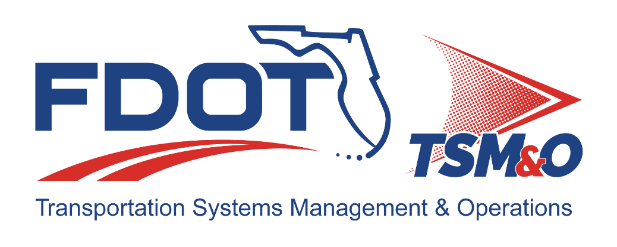 Author / ActionSubmittal DateVersion No.Arobindu Das / Draft DocumentJuly 15, 20201.0Cliff Heise / QA/QC ReviewJuly 17, 20201.0Arobindu Das / Final DocumentSeptember 09, 20201.0Cliff Heise / QA/QC ReviewSeptember 09, 20201.0Cliff Heise / Final Document RevisionSeptember 17, 20201.0Stakeholder NameStakeholder DescriptionRecommendation & Action TakenBabcock Ranch Community Independent Special DistrictBabcock Ranch Community Independent Special District is sustainable community with fiber optic connectivity, automated driverless shuttle.New Stakeholder (Ron Gogoi/ Lee MPO)Added new stakeholder.City of Bonita SpringsRepresent the municipal agencies and departments of the City of Bonita Springs.New Stakeholder (Ron Gogoi/ Lee MPO)Added stakeholder, but no element is associated with the stakeholder.CHEMTRECCHEMTREC (CHEMical TRansportation Emergency Center) was established by the chemical industry as a public service hotline for fire fighters, law enforcement, and other emergency responders to obtain information and assistance for emergency incidents involving chemicals and hazardous materials.Removed stakeholder.City of Fort MyersRepresents the municipal agencies and departments of the City of Fort MyersChange description to “Represents the municipal agencies and departments of the City of Fort Myers”. (Ron Gogoi/ Lee MPO).Changed description.Collier County Public Transit and Neighborhood EnhancementThe department responsible for providing transit services in Collier County.CCAT is now “Collier County Public Transit & Neighborhood Enhancement (PTNE) Department” see https://www.colliercountyfl.gov/your-government/divisions-f-r/public-transit-neighborhood-enhancement.Renamed stakeholder.Fort Myers Police DepartmentRepresents the City of Fort Myers law enforcement agency.Add Fort Myers PD as a stakeholder if you want to include its state of the art communication system that receives live feeds from businesses in the downtown, and SWFIA airport. (Ron Gogoi/ Lee MPO).Not added since the associated element “Fort Myers PD Communication System” was not added in the District 1 RITSA.District 1 MPOsA stakeholder group consisting of all FDOT District 1 MPOs.Include the new “Heartland Regional TPO” stakeholder in the “District 1 MPOs” stakeholder group. (Marybeth Soderstrom /HRTPO).Included in the new “Heartland Regional TPO” stakeholder group.Heartland Regional TPORepresents the Transportation Planning Organization for DeSoto, Glades, Hardee, Hendry, Highlands, and Okeechobee Counties.Add as a new stakeholder and include it in the District 1 MPOs stakeholder group. (Marybeth Soderstrom/ HRTPO, Ron Gogoi/ Lee MPO.Added the Heartland Regional TPO stakeholder and included it in the District 1 MPOs stakeholder group.Orlando/Orange County Expressway Authority (OOCEA)The Orlando–Orange County Expressway Authority operates toll roads in Orange County and in adjacent counties if requested by local government.Change stakeholder name and description to CFX. Description: The Central Florida Expressway (CFX) Authority operates toll roads in Orange County and in adjacent counties if requested by local government.Revised OOCEA stakeholder to CFX and revised description.Sarasota County Area TransitThe department of Sarasota County government providing transit services in Sarasota County.Revise description (Sarah Blanchard/ SCAT).Revised description.Sarasota/Manatee Counties MPORegional transportation planning agency for Sarasota and Manatee Counties for cooperative decision-making concerning regional and local transportation issues. The MPO was created by federal and state law to develop transportation plans and programs which encourage and promote the implementation of transportation facilities which include all modes of transportation in a manner that will maximize the mobility of people and goods.Change the name of the stakeholder to “Sarasota/Manatee MPO” and revised the description to “Regional transportation planning agency for Sarasota and Manatee Counties for cooperative decision-making concerning regional and local transportation issues. The MPO was created by federal and state law to develop transportation plans and programs which encourage and promote the implementation of transportation facilities which include all modes of transportation in a manner that will maximize the mobility of people and goods.” Ryan Brown (Sarasota Manatee MPO).Renamed stakeholder and revised description.Village of EsteroRepresents the municipal agencies and departments of the Village of Estero.Add new stakeholder (Ron Gogoi/ Lee MPO).Added the Stakeholder, but no element is associated with the stakeholder.Element NameElement DescriptionElement StatusAssociated Physical ObjectsStakeholderRecommendation & Action TakenBabcock Ranch Automated Shuttle Existing automated driverless shuttle serving Babcock Ranch community.ExistingAdd the element. The Service temporarily stopped due to permitting issues. Ron Gogoi (Lee MPO).Element was not added, since the system that manages and controls the element does not exchange information with another ITS in the RITSA.Charlotte County Field EquipmentRepresents the ITS field equipment operated by the Charlotte County, including traffic signals, vehicle detectors, CCTV cameras, dynamic message signs, etc., to control and monitor traffic.ExistingConnected Vehicle Roadside Equipment, ITS Roadway Equipment, Security Monitoring EquipmentGreater Charlotte Lighting DistrictThe status of this element is existing in the District 1 RITSA. As part of the conversion to ARC-IT 8.3, the software added Connected Vehicle Roadside Equipment as an option. FDOT District 1 states that there is currently no Connected Vehicle Roadside Equipment installed in District 1 therefore the “Existing” designation may not apply. This would be true for all references to Connected Vehicles references to District 1 elements.This was discussed at Initial Review Meeting. The mapping of the Charlotte County Field Equipment to the Connected Vehicle Roadside Equipment physical object has been removed.CHEMTRECCHEMTREC (Chemical Transportation Emergency Center) was established by the chemical industry as a public service hotline for fire fighters, law enforcement, and other emergency responders to obtain information and assistance for emergency incidents involving chemicals and hazardous materials.ExistingFleet and Freight Management CenterCHEMTRECElement removed.City of Lakeland Advanced Traffic Management SystemLakeland Traffic Engineering Division operates and Advanced Traffic Management System in the urban Lakeland area.  This system will be enhanced in the future to provide a variety of monitoring, control, and information dissemination functions.ExistingTraffic Management CenterCity of Lakeland Traffic OperationsThe description of this element needs to be updated as “Lakeland Traffic Engineering Division operates an Advanced Traffic Management System in the urban Lakeland area. This system will be enhanced in the future to provide a variety of monitoring, control, and information dissemination functions.”City of Lakeland Advanced Traffic Management System needs to be mapped to Emergency Management Center. (FDOT District 1).Revised description and mapped element to Emergency Management Center.City of Lakeland Electric Charging StationsCity of Lakeland owns and operates electric charging stations where hybrid and all-electric vehicles can be charged.PlannedElectric Charging Station, FieldCity of Lakeland Traffic OperationsCreated the element for the “Lakeland Automated/ Connected/ Electric/ Shared (ACES) Projects”.City of Marco Island Traffic Control EquipmentThe City of Marco Island will operate an Advanced Traffic Management System.  This element represents the roadside equipment that manages traffic in Marco Island.PlannedConnected Vehicle Roadside Equipment, ITS Roadway EquipmentCity of Marco IslandThe description of this element needs to be updated as “The City of Marco Island will operate an Advanced Traffic Management System. This element represents the roadside equipment that manages traffic in Marco Island.”(FDOT District 1).Revised description.City of Marco Island Traffic Signal Control SystemThe City of Marco Island will operate an Advanced Traffic Management System.PlannedTraffic Management CenterCity of Marco IslandThe description of this element needs to be updated as “The City of Marco Island will operate an Advanced Traffic Management System.” City of Marco Island Traffic Signal Control System needs to be mapped to Emergency Management Center (FDOT District 1).Revised description and mapped element to Emergency Management Center.City of Naples Advanced Traffic Management SystemNaples Regional Traffic Engineering Division operates an Advanced Traffic Management System.ExistingTraffic Management CenterCity of NaplesThe description of this element needs to be updated as “Naples Regional Traffic Engineering Division operates an Advanced Traffic Management System.” City of Naples Advanced Traffic Management System needs to be mapped to Emergency Management Center. (FDOT District 1).Revised description and mapped element to Emergency Management Center.City of Punta Gorda Traffic Signal Control SystemThe Punta Gorda Traffic Engineering Division operates an Advanced Traffic Management System.ExistingTraffic Management CenterCity of Punta GordaThe description of this element needs to be updated as “The Punta Gorda Traffic Engineering Division operates an Advanced Traffic Management System.” (FDOT District 1).Revised description.City of Winter Haven Traffic Signal Control SystemWinter Haven Traffic Engineering Division operates an Advanced Traffic Management System.ExistingTraffic Management CenterCity of Winter Haven Public WorksThe description of this element needs to be updated as “Winter Haven Traffic Engineering Division operates an Advanced Traffic Management System. “City of Winter Haven Traffic Signal Control System needs to be mapped to Emergency Management Center. (FDOT District 1).Revised description and mapped element to Emergency Management Center.Collier Area Paratransit Data ArchivesThis element represents operating statistics databases for the demand response system.ExistingArchived Data SystemCollier County Public Transit and Neighborhood EnhancementCompleted. Gene Vertus (CAT).Status of Collier Area Paratransit Data Archives is existing. No revision necessary.Collier Area Paratransit DispatchThe dispatch function for Collier Area Paratransit providing demand response operations in Collier County.ExistingArchived Data User System, Transit Management CenterCollier County Public Transit and Neighborhood EnhancementCompleted. Gene Vertus (CAT).Status of Collier Area Paratransit Dispatch is existing. No revision necessary.Collier Area Paratransit VehiclesRepresents the ITS equipment installed on the transit vehicles that are owned and operated by Collier Area Transit.  Capabilities, transit scheduling.ExistingTransit Vehicle OBECollier County Public Transit and Neighborhood EnhancementCompleted. Gene Vertus (CAT).Status of Collier Area Paratransit Vehicles is existing. No revision necessary.Collier Area Transit Administration, Operations and Maintenance FacilityThe transit operations center provides fixed route and paratransit service countywide.  The center provides operations, maintenance, customer information, planning and management functions for the transit property.  This includes the use of dynamic message boards.ExistingEmergency Management Center, Transit Management CenterCollier County Public Transit and Neighborhood EnhancementCompleted. Gene Vertus (CAT).Status of Collier Area Transit Administration, Operations and Maintenance Facility is existing. No revision necessary.Collier Area Transit Administration, Operations and Maintenance Facility Closed Circuit TVThis element includes the existing closed circuit TV, which is monitored 24/7 by the Facilities Management Department.ExistingSecurity Monitoring EquipmentCollier County Public Transit and Neighborhood EnhancementCompleted. Gene Vertus (CAT).Status of Collier Area Transit Administration, Operations and Maintenance Facility Closed Circuit TV is existing. No revision necessary.Collier County Government Center Intermodal Transfer Station Closed Circuit TVThis element includes the existing closed circuit TV, which is monitored 24/7 by the Facilities Management Department.ExistingSecurity Monitoring EquipmentCollier County Public Transit and Neighborhood EnhancementCompleted. Gene Vertus (CAT).Status of Collier County Government Center Intermodal Transfer Station Closed Circuit TV is existing. No revision necessary.Collier Area Transit Data ArchivesThis element represents operating statistics databases for the fixed route system.ExistingArchived Data SystemCollier County Public Transit and Neighborhood EnhancementCompleted. Gene Vertus (CAT).Status of Collier Area Transit Data Archives is existing. No revision necessary.Collier Area Transit DispatchThe dispatch function for Collier Area Transit providing fixed route transit operations in Collier County.ExistingArchived Data User System, Emergency Management Center, Transit Management CenterCollier County Public Transit and Neighborhood EnhancementCompleted. Gene Vertus (CAT).Status of Collier Area Transit Dispatch is existing. No revision necessary.Collier Area Transit Fixed Route VehiclesRepresents the ITS equipment installed on the transit vehicles that are owned and operated by Collier Area Transit.  Capabilities include passenger counting, transit scheduling, fare management, real time bus information.ExistingTransit Vehicle OBECollier County Public Transit and Neighborhood EnhancementCompleted. Gene Vertus (CAT).Status of Collier Area Transit Fixed Route Vehicles is existing. No revision necessary.Collier Area Transit KiosksCollier Area Transit plans to have kiosks to provide individuals with traveler information.  Transit kiosks will provide information to transit customers, support electronic fare payment, and enhance security at transit stops.PlannedTraveler Support EquipmentCollier County Public Transit and Neighborhood EnhancementPlanned. Gene Vertus (CAT).Status of Collier Area Transit Kiosks is planned. No revision necessary.Collier Area Transit Stops/Stations EquipmentThis element includes places where travelers catch the bus and need schedule, transit service, and real time arrival information to support their travel choices.ExistingTraveler Support EquipmentCollier County Public Transit and Neighborhood EnhancementCompleted. Gene Vertus (CAT).Status of Collier Area Transit Stops/Stations Equipment is existing. No revision necessary.Collier County Advanced Traffic Management SystemCollier County currently operates an Advanced Traffic Management System today.  In the future, this system will evolve to provide coordinated management of a variety of traffic information and control systems in the county.ExistingTraffic Management CenterCollier County Growth Management DivisionThe description of this element needs to be updated as “Collier County currently operates an Advanced Traffic Management System today. In the future, this system will evolve to provide coordinated management of a variety of traffic information and control systems in the county.”Map the Collier County Advanced Traffic Management System element to Emergency Management Center. (FDOT District 1).Revised description and mapped element to Emergency Management Center.Collier County Government Center Intermodal Transfer StationThe transit center provides fixed route service countywide.  The center provides customer information and transfer activities for the transit property.  This includes the use of dynamic message boards.ExistingTraveler Support EquipmentCollier County Public Transit and Neighborhood EnhancementCompleted. Gene Vertus (CAT).Status of Collier County Government Center Intermodal Transfer Station is existing. No revision necessary.Collier County Government Center Intermodal Transfer Station Closed Circuit TVThis element includes the existing closed circuit tv, which is monitored 24/7 by the Facilities Management Department.ExistingSecurity Monitoring EquipmentCollier County Public Transit and Neighborhood EnhancementCompleted. Gene Vertus (CAT).Status of Collier County Government Center Intermodal Transfer Station Closed Circuit TV is existing. No revision necessary.County and Local Traffic Control SystemsGeneric element representing county and municipal traffic signal control systems.  These systems control traffic signals and manage other ITS traffic management devices, such as dynamic message signs, and CCTV cameras.ExistingTraffic Management CenterCounty and City Traffic EngineeringMapped the County and Local Traffic Control Systems to Emergency Management Center.E-Bike and E-Scooter Shared Micro-Mobility Services.E-Bike and E-Scooter Shared Micro-Mobility Services include smart bike systems that use GPS cellular tracking, secure payment and device unlocking features. These services include a data sharing system with local and state government agencies.ExistingE-Bike and E-Scooter Shared ServicesAdd the element and the associated stakeholder. Ron Gogoi (Lee MPO).Added the necessary interfaces in the RITSA to support E-Bike and E-Scooter Shared Micro-Mobility Services in Lee County. However, E-Bike and E-Scooter Shared Micro-Mobility Services was not added in the RITSA as an element as the RITSA has the “Private Fleet Vehicle Dispatch Systems” element with same functionalities. E-Bike and E-Scooter Shared Micro-Mobility Services was added to the Private Fleet Vehicle Dispatch Systems description.FDLE HeadquartersRepresents the Florida Department of Law Enforcement Office in Tallahassee that originates Amber Alerts.ExistingEmergency Management Center, Enforcement CenterFlorida Department of Law EnforcementRevise name to reflect system.Renamed the element name to “FDLE Headquarters Wide Area Alert System” to reflect a system and to be consistent with the name and the description used for the element in FTE RITSA. Added Silver and Blue Alerts to description.FDOT Asset Management CompanyPrivate Maintenance contractor that supports FDOT for the maintenance of interstate 75.ExistingMaint and Constr Management CenterPrivate Maintenance ContractorsRevise name to reflect system.Revised the element name to ”Private Asset Management System”.FDOT District 1Represents a generic center encompassing various FDOT District 1 Traffic Management CentersExistingTraffic Management Center, Transportation Information CenterFDOT District 1Revise name to reflect system.Revised the element name to “FDOT District 1 Traffic Management Centers”.FDOT District 1 Operations Centers and Maintenance YardsOperations centers are located in Bartow, Sarasota, and Ft. Myers.  The Construction and Maintenance systems provide construction and maintenance of interstate highways and state roads within the southwestern and south central portion of Florida.  The construction and maintenance yards are located throughout the district.ExistingMaint and Constr Management CenterFDOT District 1Revise name to reflect system.Revised the element name to ”FDOT District 1 Construction and Maintenance” to be consistent with similar system in other RITSAs.Fort Myers PD Communication System.All ITS elements and audio/visual displays in Fort Myers Police Department’s State of the Art communication system that receives live displays from businesses and Southwest Florida International Airport (SWFIA).ExistingAdd the element. Ron Gogoi (Lee MPO).Element was not added since it will not communicate with another ITS element.Highlands County Traffic Signal Control SystemHighlands County operates a distributed master, closed loop traffic signal control system.  This element represents the master controller.ExistingTraffic Management CenterHighlands County Public WorksDescription needs to be updated.Changed the description to “The Highlands County operates an Advanced Traffic Management System.”Lakeland Citrus Connection ACES VehicleThe self-driving electric transit vehicle equipped with advanced and connected vehicle technologies and travels in an open environment on public roads with mixed traffic.PlannedTransit Vehicle OBE, Vehicle OBE, Basic VehicleLakeland Area Mass Transit District dba the Citrus ConnectionCreated the element for the “Lakeland Automated/ Connected/ Electric/ Shared (ACES) Projects”.LeeTran Downtown CentersThe existing intermodal transportation center includes Greyhound, LeeTran and taxi services.ExistingAlternate Mode Transportation CenterLeeTranRevise description to “The existing intermodal transportation center includes Greyhound, LeeTran and taxi services.” (Ron Gogoi/ Lee MPO).Revised description.LeeTran Fixed Route Transit VehiclesRepresents the ITS equipment installed on the fixed-route transit vehicles that are owned and operated by the Lee County Transit Division.  Capabilities may include passenger counting, transit scheduling, fare management, and arrival predictive equipment and cameras. This includes full sized buses and trolleys. All LeeTran fixed route buses and trolleys are equipped with Automatic Vehicle Location (AVL) equipment.ExistingTransit Vehicle OBELeeTranRevise description to “Represents the ITS equipment installed on the fixed-route transit vehicles that are owned and operated by the Lee County Transit Division. Capabilities may include passenger counting, transit scheduling, fare management, and on selected routes arrival predictive equipment and cameras. This includes full sized buses and trolleys. All LeeTran fixed route buses and trolleys are equipped with Automatic Vehicle Location (AVL) equipment.” (Ron Gogoi/ Lee MPO).Revised description.LeeTran Transit Transfer Centers EquipmentTransit Centers are located in Cape Coral and Fort Myers and provide secure facilities for transferring of passengers. Transit Transfer Centers are equipped with video surveillance which is transmitted to the LeeTran dispatch center. The Fort Myers facility is located at Edison Mall and has camera facilities and wifi.ExistingTraveler Support EquipmentLeeTranRevise description to ”Transit Centers are located in Cape Coral and Fort Myers and provide secure facilities for transferring of passengers. Transit Transfer Centers are equipped with video surveillance which is transmitted to the LeeTran dispatch center. The Fort Myers facility is located at Edison Mall and has camera facilities and wifi.” (Ron Gogoi/ Lee MPO).Revised description.Local Venue Event Scheduling SystemThis general system represents the convention centers, music centers, sporting facilities and other venues that regularly host events that impact traffic.  Specific examples in the Southeast Florida region include the Pompano Beach Harness Track, the Gulfstream Race Track, Thomas J. White Stadium, Lockhart Stadium, and the Heron Bay Country Club.  Major venues for professional sports teams (e.g., American Airlines Arena and National Car Rental Center) are specifically identified by other elements in this regional architecture.ExistingEvent Promoter SystemLocal Venue PromotersNeeds to be mapped to Emergency Management Center.Mapped to the Local Venue Event Scheduling System element to Emergency Management Center.Manatee County Centralized Data Collection SystemData collection, archiving, and mining system for Manatee CountyPlannedArchived Data SystemManatee County Public Works DepartmentFDOT will have access to the Centralized database (Vishal Kakkad, Manatee County).Added the interface (and the associated flows) between FDOT SWIFT Center and Manatee County Centralized Data Collection System in the “Manatee County Centralized Data Collection System” and “FDOT SWIFT Center”.Manatee County Traveler Information WebsiteThe Manatee County Traveler Information Website would provide traveler information, including travel times, to travelers in Manatee County.  This website would be developed as part of Phase 3 of the Manatee County TMC.PlannedTransportation Information CenterManatee County Public Works DepartmentCompleted and should be removed (Vishal Kakkad, Manatee County).Changed the status of the flows of the interfaces with the Manatee County Traveler Information Website element to existing in the District 1 RITSA. Kept the flows in the Manatee County ATMS Website project as Ongoing as stakeholder in the workshop indicated that this project is on-going.Manatee-Sarasota Regional Traffic Management CenterThis Regional TMC operates systems in Manatee County, Sarasota County, City of Sarasota, City of Bradenton, and City of Palmetto. The center monitors 92 CCTV, 68 VDS, 85 Bluetooth travel time devices and over 200 signals in Manatee County. In Sarasota County, operators monitor 201 CCTV, 37 Bluetooth travel time devices, and 254 signals. Regional agreements were reached in 2005 for the creation of the center, and operational agreements have been developed. ExistingArchived Data User System, Traffic Management CenterManatee County Area Traffic AgenciesChange description to “This Regional TMC operates systems in Manatee County, Sarasota County, City of Sarasota, City of Bradenton, and City of Palmetto. The center monitors 92 CCTV, 68 MVDS, 85 Bluetooth travel time devices and over 200 signals in Manatee County. In Sarasota County, operators monitor 201 CCTV, 37 Bluetooth travel time devices, and 254 signals. Regional agreements were reached in 2005 for the creation of the center, and operational agreements have been developed.” (Vishal Kakkad/ Manatee County Traffic Engineering, Mark Roberts/ FDOT)Mapped the Manatee-Sarasota Regional Traffic Management Center to Emergency Management Center. Revised description. Municipality Event Permit SystemsThis generic element represents the special permit offices and associated systems that provide permits for large public gatherings and special events in the region.ExistingEvent Promoter SystemCounties and CitiesMapped element to Emergency Management Center.Other County and City MaintenanceRepresents the maintenance systems and maintenance dispatch for other counties.  This element is used to define the interface from the region's public works departments to those in other districts.ExistingMaint and Constr Management Center, Other Maint and Constr Mgmt CentersCounties and CitiesMapped element to Emergency Management Center.Other FDOT District MaintenanceRepresents the maintenance systems and maintenance dispatch for other FDOT Districts.ExistingMaint and Constr Management CenterFDOTMapped element to Emergency Management Center.Polk County TMCRepresents the Traffic Management System in Polk County.  The Polk County TMC controls signals and CCTV in Polk County.  ExistingTraffic Management CenterPolk County Transportation DivisionDescription needs to be updated. Polk County TMC needs to be mapped to Emergency Management Center.Revised description to “Polk County operates an Advanced Traffic Management System at the Polk County TMC. The Advanced Traffic Management System controls signals and CCTV in Polk County.” Mapped element to Emergency Management Center.Private Fleet Vehicle Dispatch SystemsCharter bus fleets, major truck fleet operators, taxi services, limo services, Ride Hailing Services, etc. that operate in Florida.  Note that the dispatch may actually be outside the state.ExistingFleet and Freight Management CenterPrivate Commercial Vehicle and Fleet OperatorsRevise Description to, “Charter bus fleets, major truck fleet operators, taxi services, limo services, Ride Hailing Services, etc. that operate in Florida. Note that the dispatch may actually be outside the state.”(Ron Gogoi/ Lee MPO).Revised description.Regional Medical CentersRegional hospitals and care facilities.ExistingCare FacilityPrivate/Public Regional Medical CentersMapped element to Emergency Management Center.Ridesharing Coordination Info SystemThis existing web-based system provides ride matching services in the Sarasota/Bradenton area.ExistingTransportation Information CenterSarasota and Manatee Counties MPORemove. Ryan Brown (Sarasota Manatee MPO).Ridesharing Coordination Info System was removed. It was connected to the Private Travelers Personal Computing Devices element.Ride Hailing and Peer to Peer Car SharingRide Hailing and Peer to Peer Car Sharing services include smart dispatching and payment systems as well as a data sharing system with local and state government agencies.ExistingTransportation Information CenterRide Hailing Car Sharing ServicesNew Element (Ron Gogoi/ Lee MPO)Added the necessary interfaces in the RITSA to support Ride Hailing and Peer to Peer Car Sharing in Lee County. However, Ride Hailing and Peer to Peer Car Sharing was not added to the RITSA since the RITSA has the “Private Fleet Vehicle Dispatch Systems” element with same functionalities.Sarasota County SCAT DispatchProvides fixed route services in Sarasota County through cellular communications with operators, video review, and various responsibilities during emergencies.ExistingEmergency Management Center, Transit Management CenterSarasota County Area TransitNeeds to revise the element description to” provides fixed route services in Sarasota County through cellular communications with operators, video review, and various responsibilities during emergencies”. Sarah Blanchard (SCAT).Revised description.Sarasota County SCAT Paratransit VehiclesRepresents the ITS equipment installed on the paratransit vehicles that are owned by the Sarasota County Area Transit (SCAT) and operated by the contractor.  Capabilities may include vehicle locator, passenger counting, transit scheduling, and fare management.ExistingTransit Vehicle OBESarasota County Area TransitNeeds to revise the element description to “Represents the ITS equipment installed on the paratransit vehicles that are owned by the Sarasota County Area Transit (SCAT) and operated by the contractor. Capabilities may include vehicle locator, passenger counting, transit scheduling, and fare management.” (Sarah Blanchard/ SCAT).Revised description.Sarasota County TMCThe Sarasota County TMC controls cameras and signal equipment in the City of Sarasota.  Note that primary control is located at the Manatee-Sarasota RTMC.ExistingTraffic Management CenterSarasota County Public Works DepartmentMapped element to Emergency Management Center.Data Dashboard/Data Management ApplicationDashboard that displays real time data and actively reports on performance measures as mandated by MAP-21. Allows for on-going adjustments as technology changes and can assist in guiding regional investment.PlannedCenter, Archived Data System, Traffic Management, Transportation Information Center, Other Transportation Information CenterSarasota/ Manatee MPOAdd “Data Dashboard/Data Management Application”. Ryan Brown (Sarasota Manatee MPO).Added “Sarasota/ Manatee MPO Data Dashboard/ Data Management Application” element in the associated project architecture “Sarasota/ Manatee MPO Data Dashboard/ Data Management Application System”.Former Service NameFormer Service DescriptionNew ServiceNew Service NameAction TakenAD2-1_District 1Southwest FloridaDM01ITS Data Warehouse (Southwest Florida 1 of 2)Renamed Service.AD2-2_District 1Southwest FloridaDM01ITS Data Warehouse (Southwest Florida 2 of 2)Renamed Service.AD2-3_District 1FDOT District 1DM01ITS Data Warehouse (FDOT District 1)Renamed Service.AD2-4_District 1County and City Traffic Count ArchivesDM01ITS Data Warehouse (County and City Traffic Count Archives)Renamed Service.AD2-5_District 1Collier Area Transit Data ArchivesDM01ITS Data Warehouse (Collier Area Transit Data Archives)Renamed Service.AD2-6_District 1Manatee County Centralized Data Collection SystemDM01ITS Data Warehouse (Manatee County Centralized Data Collection System)Renamed Service.AD3-1_District 1FDOT Statistics and Planning OfficeDM01ITS Data Warehouse (FDOT Statistics and Planning Office)Renamed Service.APTS1-01_District 1Cape Coral Minibus ServicePT01Transit Vehicle Tracking (Cape Coral Minibus Service)Renamed Service.APTS1-02_District 1Collier County Public Transit & Neighborhood EnhancementPT01Transit Vehicle Tracking (Collier County Public Transit and Neighborhood Enhancement)Renamed Service.APTS1-03_District 1Citrus ConnectionPT01Transit Vehicle Tracking (Citrus Connection)Renamed Service.APTS1-04_District 1LeeTranPT01Transit Vehicle Tracking (LeeTran)Renamed Service.APTS1-05_District 1Manatee County MCATPT01Transit Vehicle Tracking (Manatee County MCAT)Renamed Service.APTS1-06_District 1Polk County TransitPT01Transit Vehicle Tracking (Polk County Transit)Renamed Service.APTS1-07_District 1Sarasota County Area TransitPT01Transit Vehicle Tracking (Sarasota County Area Transit)Renamed Service.APTS1-08_District 1Charlotte County TransitPT01Transit Vehicle Tracking (Charlotte County Transit)Renamed Service.APTS1-09_District 1Winter Haven Area TransitPT01Transit Vehicle Tracking (Winter Haven Area Transit)Renamed Service.APTS1-10_District 1County School DistrictsPT02Transit Vehicle Tracking (County School Districts)Renamed Service.APTS02-1_District 1Collier CountyPT02Transit Fixed-Route Operations (Collier County)Renamed Service.APTS02-2_District 1City of Lakeland Citrus ConnectionPT02Transit Fixed-Route Operations (City of Lakeland Citrus Connection)Renamed Service.APTS02-3_District 1Lee County LeeTranPT02Transit Fixed-Route Operations (Lee County LeeTran)Renamed Service.APTS02-4_District 1Manatee County MCATPT02Transit Fixed-Route Operations (Manatee County MCAT)Renamed Service.APTS02-5_District 1Polk County TransitPT02Transit Fixed-Route Operations (Polk County Transit)Renamed Service.APTS02-6_District 1Sarasota County SCATPT02Transit Fixed-Route Operations (Sarasota County SCAT)Renamed Service.APTS02-7_District 1Winter Haven Area TransitPT02Transit Fixed-Route Operations (Winter Haven Area Transit)Renamed Service.APTS03-1_District 1Cape Coral Minibus ServicePT03Dynamic Transit Operations (Cape Coral Minibus Service)Renamed Service.APTS03-2_District 1Charlotte County TransitPT03Dynamic Transit Operations (Charlotte County Transit)Renamed Service.APTS03-3_District 1Lakeland Citrus ConnectionPT03Dynamic Transit Operations (Lakeland Citrus Connection)Renamed Service.APTS03-4_District 1Lee Tran ParatransitPT03Dynamic Transit Operations (Lee Tran Paratransit)Renamed Service.APTS03-5_District 1MCATPT03Dynamic Transit Operations (MCAT)Renamed Service.APTS03-6_District 1Polk County TransitPT03Dynamic Transit Operations (Polk County Transit)Renamed Service.APTS03-7_District 1SCATPT03Dynamic Transit Operations (SCAT)Renamed Service.APTS03-8_District 1Winter Haven Area TransitPT03Dynamic Transit Operations (Winter Haven Area Transit)Renamed Service.APTS03-9_District 1Collier CountyPT03Dynamic Transit Operations (Collier County)Renamed Service.APTS04-1_District 1Lee County LeeTranPT04Transit Fare Collection Management(Lee County LeeTran)Renamed Service.APTS04-2_District 1MCATPT04Transit Fare Collection Management(MCAT)Renamed Service.APTS04-3_District 1SCATPT04Transit Fare Collection Management (SCAT)Renamed Service.APTS04-4_District 1MCAT Regional SmartCard PaymentPT04Transit Fare Collection Management (MCAT Regional SmartCard Payment)Renamed Service.APTS04-5_District 1Collier County Fixed Route ServicePT04Transit Fare Collection Management (Collier County Fixed Route Service)Renamed Service.APTS04-6_District 1Collier County Paratransit ServicePT04Transit Fare Collection Management (Collier County Paratransit Service)Renamed Service.APTS05-01_District 1Collier County (1 of 2)PT05Transit Security (Collier County 1 of 2)Renamed Service.APTS05-02_District 1Collier County (2 of 2)PT05Transit Security (Collier County 2 of 2)Renamed Service.APTS05-03_District 1Lakeland Citrus ConnectionPT05Transit Security (Lakeland Citrus Connection)Renamed Service.APTS05-04_District 1Lee County LeeTran Fixed RoutePT05Transit Security (Lee County LeeTran Fixed Route)Renamed Service.APTS05-05_District 1Lee County LeeTran ParatransitPT05Transit Security (Lee County LeeTran Paratransit)Renamed Service.APTS05-06_District 1Manatee County MCATPT05Transit Security (Manatee County MCAT)Renamed Service.APTS05-07_District 1Sarasota County SCATPT05Transit Security (Sarasota County SCAT)Renamed Service.APTS05-08_District 1Cape CoralPT05Transit Security (Cape Coral)Renamed Service.APTS05-09_District 1Charlotte CountyPT05Transit Security (Charlotte County)Renamed Service.APTS05-10_District 1Polk County TransitPT05Transit Security (Polk County Transit)Renamed Service.APTS05-11_District 1 School DistrictsPT05Transit Security (School Districts)Renamed Service.APTS05-12_District 1Winter Haven Area TransitPT05Transit Security (Winter Haven Area Transit)Renamed Service.APTS06-1_District 1Collier CountyPT06Transit Fleet Management (Collier County)Renamed Service.APTS06-2_District 1Lakeland Citrus ConnectionPT06Transit Fleet Management (Lakeland Citrus Connection)Renamed Service.APTS06-3_District 1Lee County LeeTranPT06Transit Fleet Management (Lee County LeeTran)Renamed Service.APTS06-4_District 1Manatee County MCATPT06Transit Fleet Management (Manatee County MCAT)Renamed Service.APTS06-5_District 1Sarasota County SCATPT06Transit Fleet Management (Sarasota County SCAT)Renamed Service.APTS10-1_District 1Manatee County MCATPT07Transit Passenger Counting (Manatee County MCAT)Renamed Service.APTS10-2_District 1LeeTranPT07Transit Passenger Counting (LeeTran)Renamed Service.APTS10-3_District 1SCATPT07Transit Passenger Counting (SCAT)Renamed Service.APTS10-4_District 1Collier CountyPT07Transit Passenger Counting (Collier County)Renamed Service.APTS08-1_District 1Collier CountyPT08Transit Traveler Information (Collier County)Renamed Service.APTS08-2_District 1Lakeland Citrus ConnectionPT08Transit Traveler Information (Lakeland Citrus Connection)Renamed Service.APTS08-3_District 1Lee County LeeTranPT08Transit Traveler Information (Lee County LeeTran)Renamed Service.APTS08-4_District 1Manatee County MCATPT08Transit Traveler Information (Manatee County MCAT)Renamed Service.APTS08-5_District 1Sarasota County SCATPT08Transit Traveler Information (Sarasota County SCAT)Renamed Service.APTS09-1_District 1Collier County Fixed Route ServicePT09Transit Signal Priority (Collier County Fixed Route Service)Renamed Service.APTS09-2_District 1Collier County Paratransit ServicePT09Collier County Paratransit ServiceRenamed Service.APTS09-3_District 1Lakeland Citrus ConnectionPT09Transit Signal Priority (Lakeland Citrus Connection)Renamed Service.APTS09-4_District 1LeeTranPT09Transit Signal Priority (LeeTran)Renamed Service.APTS09-5_District 1Manatee County MCATPT09Transit Signal Priority (Manatee County MCAT)Renamed Service.APTS09-6_District 1Sarasota County SCATPT09Transit Signal Priority (Sarasota County SCAT)Renamed Service.APTS07-1_District 1Transit Schedule Coordination - (1 of 2)PT14Multi-modal Coordination (Transit Schedule Coordination 1 of 2)Renamed Service.APTS07-2_District 1(2 of 2)PT14Multi-modal Coordination (Transit Schedule Coordination 2 of 2)Renamed Service.ATIS01-1_District 1Southwest Florida (Inputs)TI01Broadcast Traveler Information (Southwest Florida Inputs 1 of 2)Renamed Service.ATIS01-2_District 1Southwest Florida (Inputs)TI01Broadcast Traveler Information (Southwest Florida Inputs 2 of 2)Renamed Service.ATIS01-3_District 1Florida 511 (Inputs)TI01Broadcast Traveler Information (Florida 511 Inputs)Renamed Service.ATIS02-1_District 1Southwest Florida (Outputs)TI02Personalized Traveler Information (Southwest Florida Outputs)Renamed Service.ATIS02-2_District 1Manatee County Traveler Information WebsiteTI02Personalized Traveler Information (Manatee County Traveler Information Website)Renamed Service.ATIS08-1_District 1Southwest FloridaTI06Dynamic Ridesharing and Shared Use Transportation (Southwest Florida)Renamed Service.ATIS09-1_District 1FDOT District 1TI07In-Vehicle Signage (FDOT District 1)Renamed Service.ATIS09-2_District 1Curve Speed Warning and Reduced Speed Zone WarningTI07In-Vehicle Signage (Curve Speed Warning and Reduced Speed Zone Warning)Renamed Service.ATIS09-3_District 1Oversize Vehicle WarningTI07In-Vehicle Signage (Oversize Vehicle Warning)Renamed Service.ATIS09-4_District 1Manatee-Sarasota RTMCTI07In-Vehicle Signage (Manatee-Sarasota RTMC)Renamed Service.ATIS09-5_District 1Manatee-Sarasota Curve Speed Warning and Reduced Speed Zone WarningTI07In-Vehicle Signage (Manatee-Sarasota Curve Speed Warning and Reduced Speed Zone Warning)Renamed Service.ATIS09-6_District 1Manatee-Sarasota Oversize Vehicle WarningTI07In-Vehicle Signage (Manatee-Sarasota Oversize Vehicle Warning)Renamed Service.ATMS01-01_District 1FDOT District 1TM01Infrastructure-Based Traffic Surveillance (FDOT District 1)Renamed Service.ATMS01-02_District 1Manatee-Sarasota Regional Advanced Traffic Management SystemTM01Infrastructure-Based Traffic Surveillance (Manatee-Sarasota Regional Advanced Traffic Management System)Renamed Service.ATMS01-03_District 1Charlotte County Advanced Traffic Management SystemTM01Infrastructure-Based Traffic Surveillance (Charlotte County Advanced Traffic Management System)Renamed Service.ATMS01-04_District 1Collier County Advanced Traffic Management SystemTM01Infrastructure-Based Traffic Surveillance (Collier County Advanced Traffic Management System)Renamed Service.ATMS01-05_District 1Highlands County Traffic Signal Control SystemTM01Infrastructure-Based Traffic Surveillance (Highlands County Traffic Signal Control System)Renamed Service.ATMS01-06_District 1Lee County Advanced Traffic Management SystemTM01Infrastructure-Based Traffic Surveillance (Lee County Advanced Traffic Management System)Renamed Service.ATMS01-07_District 1Polk County Traffic Signal Control SystemTM01Infrastructure-Based Traffic Surveillance (Polk County Traffic Signal Control System)Renamed Service.ATMS01-08_District 1City of Lakeland Advanced Traffic Management SystemTM01Infrastructure-Based Traffic Surveillance (City of Lakeland Advanced Traffic Management System)Renamed Service.ATMS01-09_District 1City of Marco Island Traffic Signal Control SystemTM01Infrastructure-Based Traffic Surveillance (City of Marco Island Traffic Signal Control System)Renamed Service.ATMS01-10_District 1City of Naples Advanced Traffic Management SystemTM01Infrastructure-Based Traffic Surveillance (City of Naples Advanced Traffic Management System)Renamed Service.ATMS01-11_District 1City of Winter Haven Traffic Signal Control SystemTM01Infrastructure-Based Traffic Surveillance (City of Winter Haven Traffic Signal Control System)Renamed Service.ATMS01-12_District 1Poll County I-4 Low Visibility Detection and Warning SystemTM01Infrastructure-Based Traffic Surveillance (Poll County I-4 Low Visibility Detection and Warning System)Renamed Service.ATMS01-13_District 1Cape Coral Traffic Monitoring CenterTM01Infrastructure-Based Traffic Surveillance (Cape Coral Traffic Monitoring Center)Renamed Service.ATMS01-14_District 1I-4 - District 7TM01Infrastructure-Based Traffic Surveillance (I-4 - District 7)Renamed Service.ATMS01-15_District 1City of Fort MyersTM01Infrastructure-Based Traffic Surveillance (City of Fort Myers)Renamed Service.ATMS02-01_District 1Lee CountyTM02Vehicle-Based Traffic Surveillance (Lee County)Renamed Service.ATMS02-02_District 1FDOT District 1TM02Vehicle-Based Traffic Surveillance (FDOT District 1)Renamed Service.ATMS02-03_District 1Collier CountyTM02Vehicle-Based Traffic Surveillance (Collier County)Renamed Service.ATMS02-04_District 1Manatee CountyTM02Vehicle-Based Traffic Surveillance (Manatee County)Renamed Service.ATMS02-05_District 1Charlotte CountyTM02Vehicle-Based Traffic Surveillance(Charlotte County)Renamed Service.ATMS02-06_District 1Polk CountyTM02Vehicle-Based Traffic Surveillance (Polk County)Renamed Service.ATMS02-07_District 1Sarasota CountyTM02Removed Service.ATMS02-08_District 1District 1 Cities (1 of 3)TM02Removed Service.ATMS02-09_District 1District 1 Cities (2 of 3)TM02Removed Service.ATMS02-10_District 1District 1 Cities (3 of 3)TM02Removed Service.ATMS03-01_District 1Manatee-Sarasota Regional ATMSTM03Traffic Signal Control (Manatee-Sarasota Regional ATMS)Renamed Service.ATMS03-02_District 1Charlotte CountyTM03Traffic Signal Control (Charlotte County)Renamed Service.ATMS03-03_District 1Collier CountyTM03Traffic Signal Control (Collier County)Renamed Service.ATMS03-04_District 1Highlands CountyTM03Traffic Signal Control (Highlands County)Renamed Service.ATMS03-05_District 1Lee County and CitiesTM03Traffic Signal Control (Lee County and Cities)Renamed Service.ATMS03-06_District 1Polk CountyTM03Traffic Signal Control (Polk County)Renamed Service.ATMS03-07_District 1County and LocalTM03Traffic Signal Control (County and Local)Renamed Service.ATMS03-08_District 1City of LakelandTM03Traffic Signal Control (City of Lakeland)Renamed Service.ATMS03-09_District 1City of Marco IslandTM03Traffic Signal Control (City of Marco Island)Renamed Service.ATMS03-10_District 1City of NaplesTM03Traffic Signal Control (City of Naples)Renamed Service.ATMS03-11_District 1City of Winter HavenTM03Traffic Signal Control (City of Winter Haven)Renamed Service.ATMS03-12_District 1City of SarasotaTM03Traffic Signal Control (City of Sarasota)Renamed Service.ATMS03-13_District 1City of Winter HavenTM03Traffic Signal Control (City of Winter Haven)Corrected the Service. City of Sarasota elements were included. Replaced City of Sarasota elements with City of Winter Haven elements.ATMS03-14_District 1City of Fort MyersTM03Traffic Signal Control (City of Fort Myers)Renamed Service.ATMS04-1_District 1FDOT District 1TM05Traffic Metering (FDOT District 1)Renamed Service.ATMS06-01_District 1FDOT District 1TM06Traffic Information Dissemination (FDOT District 1)Renamed Service.ATMS06-02_District 1County and Local Traffic Control SystemsTM06Traffic Information Dissemination (County and Local Traffic Control Systems 1 of 2)Renamed Service.ATMS06-03_District 1Charlotte CountyTM06Traffic Information Dissemination (Charlotte County)Renamed Service.ATMS06-04_District 1Collier CountyTM06Traffic Information Dissemination (Collier County)Renamed Service.ATMS06-05_District 1Lee CountyTM06Traffic Information Dissemination (Lee County)Renamed Service.ATMS06-06_District 1Manatee CountyTM06Traffic Information Dissemination (Manatee County)Renamed Service.ATMS06-07_District 1County and Local Traffic Control SystemsTM06Traffic Information Dissemination (County and Local Traffic Control Systems 2 of 2)Renamed Service.ATMS06-08_District 1City of LakelandTM06Traffic Information Dissemination (City of Lakeland)Renamed Service.ATMS06-09_District 1I-4 - District 7TM06Traffic Information Dissemination (I-4 - District 7)Renamed Service.ATMS06-10_District 1City of Fort MyersTM06Traffic Information Dissemination (City of Fort Myers)Renamed Service.ATMS07-01_District 1Southwest Florida Traffic Management AgenciesTM07Regional Traffic Management (Southwest Florida Traffic Management Agencies)Renamed Service.ATMS07-02_District 1FDOT District 1TM07Regional Traffic Management (FDOT District 1)Renamed Service.ATMS07-03_District 1Manatee-Sarasota CountyTM07Regional Traffic Management (Manatee-Sarasota County)Renamed Service.ATMS07-04_District 1Charlotte CountyTM07Regional Traffic Management (Charlotte County)Renamed Service.ATMS07-05_District 1Collier CountyTM07Regional Traffic Management (Collier County)Renamed Service.ATMS07-06_District 1Highlands CountyTM07Regional Traffic Management (Highlands County)Renamed Service.ATMS07-07_District 1Lee CountyTM07Regional Traffic Management (Lee County)Renamed Service.ATMS07-08_District 1Polk CountyTM07Regional Traffic Management (Polk County)Renamed Service.ATMS07-09_District 1Sarasota CountyTM07Regional Traffic Management (Sarasota County)Renamed Service.ATMS07-10_District 1FDOT District 1 Operations Monitoring CenterTM07Regional Traffic Management (FDOT District 1 Operations Monitoring Center)Renamed Service.ATMS07-11_District 1Manatee-Sarasota Regional Advanced Traffic Management SystemTM07Regional Traffic Management (Manatee-Sarasota Regional Advanced Traffic Management System)Renamed Service.ATMS07-12_District 1FDOT CCTV CoordinationTM07Regional Traffic Management (FDOT CCTV Coordination)Renamed Service.ATMS08-01_District 1-2FDOT District 1 (TM to EM)TM08Traffic Incident Management System (FDOT District 1 TM to EM)Renamed Service.ATMS08-02_District 1-2Manatee-Sarasota Regional ATMS (TM to EM)TM08Traffic Incident Management System (Manatee-Sarasota Regional ATMS TM to EM)Renamed Service.ATMS08-03_District 1-2Charlotte County Advanced Traffic Management System (TM to EM)TM08Traffic Incident Management System (Charlotte County Advanced Traffic Management System TM to EM)Renamed Service.ATMS08-04_District 1-2Collier County (TM to EM)TM08Traffic Incident Management System (Collier County TM to EM)Renamed Service.ATMS08-05_District 1-2Lee County (TM to EM)TM08Traffic Incident Management System (Lee County TM to EM)Renamed Service.ATMS08-06_District 1-2Manatee County (TM to EM)TM08Traffic Incident Management System (Manatee County TM to EM)Renamed Service.ATMS08-07_District 1-2Polk County (TM to EM)TM08Traffic Incident Management System (Polk County TM to EM)Renamed Service.ATMS08-08_District 1-2County and Local Traffic Control Systems (TM to EM)TM08Traffic Incident Management System (County and Local Traffic Control Systems TM to EM)Renamed Service.ATMS08-09_District 1-2Cities (TM to EM)TM08Traffic Incident Management System (Cities TM to EM)Renamed Service.ATMS08-10_District 1-2City of LakelandTM08Traffic Incident Management System (City of Lakeland)Renamed Service.ATMS08-11_District 1-2FDOT District 1 (TM to MCM)TM08Traffic Incident Management System (FDOT District 1 TM to MCM)Renamed Service.ATMS08-12_District 1-2Counties TMCs (TM to MCM)TM08Traffic Incident Management System (Counties TMCs TM to MCM)Renamed Service.ATMS08-13_District 1-2Municipal and Local TMCs (TM to MCM)TM08Traffic Incident Management System (Municipal and Local TMCs TM to MCM)Renamed Service.ATMS08-14_District 1-2FDOT District 1 Construction and Maintenance (EM to MCM)TM08Traffic Incident Management System (FDOT District 1 Construction and Maintenance EM to MCM)Renamed Service.ATMS08-15_District 1-2County and City Construction and Maintenance (EM to MCM)TM08Traffic Incident Management System (County and City Construction and Maintenance EM to MCM)Renamed Service.ATMS08-16_District 1-2FDOT District 1 (1 of 2)TM08Traffic Incident Management System (FDOT District 1 1 of 2)Renamed Service.ATMS08-17_District 1-2FDOT District 1 (2 of 2)TM08Traffic Incident Management System (FDOT District 1 2 of 2)Renamed Service.ATMS08-18_District 1-2Local Public Safety (EM to EVS) (1 of 3)TM08Removed Service.ATMS08-19_District 1-2(EM to EVS) (2 of 3)TM08Removed Service.ATMS08-20_District 1-2County Public Safety (EM to EVS) (3 of 3)TM08Removed Service.ATMS09-1_District 1Lee County Open Road Tolling HOT LanesTM09Integrated Decision Support and Demand Management (Lee County Open Road Tolling HOT Lanes)Renamed Service.ATMS09-2_District 1FDOT District 1 Integrated Corridor Management (1 of 2)TM09Integrated Decision Support and Demand Management (FDOT District 1 Integrated Corridor Management 1 of 2)Renamed Service.ATMS09-3_District 1FDOT District 1 Integrated Corridor Management (2 of 2)TM09Integrated Decision Support and Demand Management (FDOT District 1 Integrated Corridor Management 2 of 2)Renamed Service.ATMS09-4_District 1FDOT Express LanesTM09Integrated Decision Support and Demand Management (FDOT Express Lanes)Renamed Service.ATMS10-1_District 1I-75, Polk Parkway, and Skyway Bridge SouthTM10Electronic Toll Collection (I-75, Polk Parkway, and Skyway Bridge South)Renamed Service.ATMS10-2_District 1LeeWay Toll Collection SystemTM10Electronic Toll Collection (LeeWay Toll Collection System)Renamed Service.ATMS10-3_District 1Florida Statewide TollingTM10Electronic Toll Collection (Florida Statewide Tolling)Renamed Service.ATMS24-1_District 1I-75 Alligator Alley Safety Barrier Cable SystemTM12Dynamic Roadway Warning (I-75 Alligator Alley Safety Barrier Cable System)Renamed Service.ATMS24-2_District 1FDOT District 1 Wrong-Way Vehicle DetectionTM12Dynamic Roadway Warning (FDOT District 1 Wrong-Way Vehicle Detection)Renamed Service.ATMS24-3_District 1FDOT District 1 Connected Vehicle Wrong-Way DrivingTM12Dynamic Roadway Warning (FDOT District 1 Connected Vehicle Wrong-Way Driving)Renamed Service.ATMS13-1_District 1Counties (1 of 3)TM13Standard Railroad Grade Crossing (Counties 1 of 3)Renamed Service.ATMS13-2_District 1Counties (2 of 3)TM13Standard Railroad Grade Crossing (Counties 2 of 3)Renamed Service.ATMS13-3_District 1Counties (3 of 3)TM13Standard Railroad Grade Crossing (Counties 3 of 3)Renamed Service.ATMS13-4_District 1CitiesTM13Standard Railroad Grade Crossing (Cities)Renamed Service.ATMS14-1_District 1Lee CountyTM14Advanced Railroad Grade Crossing (Lee County)Renamed Service.ATMS15-1_District 1CountiesTM15Railroad Operations Coordination (Counties)Renamed Service.ATMS15-2_District 1Local and MunicipalTM15Railroad Operations Coordination (Local and Municipal)Renamed Service.ATMS20-1_District 1Charlotte County Operated Draw BridgesTM18Drawbridge Management (Charlotte County Operated Draw Bridges)Renamed Service.ATMS20-2_District 1Collier County Operated Draw BridgesTM18Drawbridge Management (Collier County Operated Draw Bridges)Renamed Service.ATMS20-3_District 1Lee County Operated Draw BridgesTM18Drawbridge Management (Lee County Operated Draw Bridges)Renamed Service.ATMS20-4_District 1City of Venice Operated Draw BridgesTM18Drawbridge Management (City of Venice Operated Draw Bridges)Renamed Service.ATMS05-1_District 1FDOT District 1ST06HOV/HOT Lane Management (FDOT District 1)Renamed Service.ATMS08-01_District 1FDOT District 1 (TM to EM)PS02Emergency Response (FDOT District 1 TM to EM)Renamed Service.ATMS08-02_District 1Manatee-Sarasota Regional ATMS (TM to EM)PS02Emergency Response (Manatee-Sarasota Regional ATMS TM to EM)Renamed Service.ATMS08-03_District 1Charlotte County Advanced Traffic Management System (TM to EM)PS02Emergency Response (Charlotte County Advanced Traffic Management System TM to EM)Renamed Service.ATMS08-04_District 1Collier County (TM to EM)PS02Emergency Response (Collier County TM to EM)Renamed Service.ATMS08-05_District 1Lee County (TM to EM)PS02Emergency Response (Lee County TM to EM)Renamed Service.ATMS08-06_District 1Manatee County (TM to EM)PS02Emergency Response (Manatee County TM to EM)Renamed Service.ATMS08-07_District 1Polk County (TM to EM)PS02Emergency Response (Polk County TM to EM)Renamed Service.ATMS08-08_District 1County and Local Traffic Control Systems (TM to EM)PS02Emergency Response (County and Local Traffic Control Systems TM to EM)Renamed Service.ATMS08-09_District 1Cities (TM to EM)PS02Emergency Response (Cities TM to EM)Renamed Service.ATMS08-10_District 1City of LakelandPS02Emergency Response (City of Lakeland)Renamed Service.ATMS08-11_District 1FDOT District 1 (TM to MCM)PS02Removed Service, no information flows included in the RITSA. ATMS08-12_District 1Counties TMCs (TM to MCM)PS02Removed Service, no information flows included in the RITSA. ATMS08-13_District 1Municipal and Local TMCs (TM to MCM)PS02Removed Service, no information flows included in the RITSA. ATMS08-14_District 1FDOT District 1 Construction and Maintenance (EM to MCM)PS02Removed Service, no information flows included in the RITSA. ATMS08-15_District 1County and City Construction and Maintenance (EM to MCM)PS02Emergency Response (County and City Construction and Maintenance EM to MCM)Renamed Service.ATMS08-16_District 1FDOT District 1 (1 of 2)PS02Removed Service, no information flows included in the RITSA. ATMS08-17_District 1FDOT District 1 (2 of 2)PS02Removed Service, no information flows included in the RITSA. ATMS08-18_District 1Local Public Safety (EM to EVS) (1 of 3)PS02Emergency Response (Local Public Safety EM to EVS 1 of 3)Renamed Service.ATMS08-19_District 1(EM to EVS) (2 of 3)PS02Emergency Response (Local Public Safety EM to EVS 2 of 3)Renamed Service.ATMS08-20_District 1County Public Safety (EM to EVS) (3 of 3)PS02Emergency Response (Local Public Safety EM to EVS 3 of 3)Renamed Service.ATMS12-1_District 1Collier CountyST04Roadside Lighting (Collier County)Renamed Service.ATMS16-1_District 1Southwest Florida International AirportPM01Removed Service, no information flows included in the RITSA. ATMS16-2_District 1Municipal & Beach ParkingPM01Parking Space Management (Municipalities and Beach Parking)Renamed Service.ATMS16-3_District 1City of Fort MyersPM01Parking Space Management (City of Fort Myers)Renamed Service.ATMS16-1_District 1-2Southwest Florida International AirportPM03Parking Electronic Payment (Southwest Florida International Airport)Renamed Service.ATMS16-2_District 1-2Municipal & Beach ParkingPM03Parking Electronic Payment (Municipal and Beach Parking)Renamed Service.ATMS16-3_District 1-2City of Fort MyersPM03Parking Electronic Payment (City of Fort Myers)Renamed Service.ATMS17-1_District 1Southwest Florida International AirportPM04Regional Parking Management (Southwest Florida International Airport)Renamed Service.ATMS17-2_District 1Municipal & Beach ParkingPM04Regional Parking Management (Municipal and Beach Parking)Renamed Service.ATMS17-3_District 1CV ParkingPM04Regional Parking Management (CV Parking)Renamed Service.AVSS12-1_District 1Cooperative Vehicle PlatooningVS02Removed Service.AVSS12-2_District 1Manatee-Sarasota RTMCVS02Removed Service.AVSS12-1_District 1-2Cooperative Vehicle PlatooningVS03Removed Service.AVSS12-2_District 1-2Manatee-Sarasota RTMCVS03Removed Service.AVSS05-1_District 1Manatee-Sarasota RTMCVS13Intersection Safety Warning and Collision Avoidance (Manatee-Sarasota RTMC)Renamed Service.AVSS05-2_District 1FDOT Connected IntersectionsVS13Intersection Safety Warning and Collision Avoidance (FDOT Connected Intersections 1 of 2)Renamed Service.AVSS10-1_District 1FDOT Connected IntersectionsVS13Intersection Safety Warning and Collision Avoidance (FDOT Connected Intersections 2 of 2)Renamed Service.CVO06-1_District 1CVO03Removed Service. Electronic Clearance Commercial Vehicle Operations are Statewide, not regional.CVO10-1_District 1Southwest FloridaCVO12HAZMAT Management (Local Fire/EMS)Renamed Service.EM01-1_District 1SW Florida Regional Incident and Mutual Aid Network (EM to Other EM)PS01Emergency Call-Taking and Dispatch (SW Florida Regional Incident and Mutual Aid Network)Renamed Service.EM01-2_District 1County Emergency Operations CentersPS01Removed Service, no information flows included in the RITSA. EM01-3_District 1EM to EV (1 of 2)PS01Emergency Call-Taking and Dispatch (EM to EV 1 of 2)Renamed Service.EM01-4_District 1EM to EV (2 of 2)PS01Emergency Call-Taking and Dispatch (EM to EV 2 of 2)Renamed Service.EM02-01_District 1-2Local Police / Fire/EMS VehiclesPS01Emergency Call-Taking and Dispatch (Local Police/Fire/EMS Vehicles)Renamed Service.EM02-02_District 1-2County Sheriff / Fire/EMS VehiclesPS01Emergency Call-Taking and Dispatch (County Sheriff / Fire/EMS Vehicles)Renamed Service.EM02-03_District 1-2Charlotte County / Local Fire/EMS / County Fire/EMSPS01Removed Service, no information flows included in the RITSA. EM02-04_District 1-2Collier County / Local Fire/EMS / County Fire/EMSPS01Emergency Call-Taking and Dispatch (Collier County / Local Fire/EMS / County Fire/EMS)Renamed Service.EM02-05_District 1-2Highlands County / County Fire/EMSPS01Emergency Call-Taking and Dispatch (Highlands County /County Fire/EMS)Renamed Service.EM02-06_District 1-2Lee County / County Fire/EMSPS01Emergency Call-Taking and Dispatch (Lee County /County Fire/EMS)Renamed Service.EM02-07_District 1-2Manatee County / County Fire/EMSPS01Emergency Call-Taking and Dispatch (Manatee County /County Fire/EMS)Renamed Service.EM02-08_District 1-2Polk County / County Fire/EMSPS01Removed Service, no information flows included in the RITSA. EM02-09_District 1-2Sarasota County / County Fire/EMSPS01Emergency Call-Taking and Dispatch (Sarasota County / County Fire/EMS)Renamed Service.EM02-10_District 1-2City of Bradenton / Local Fire/EMSPS01Emergency Call-Taking and Dispatch (City of Bradenton /Local Fire/EMS)Renamed Service.EM02-11_District 1-2City of Sarasota / Local Fire/EMSPS01Emergency Call-Taking and Dispatch (City of Sarasota/Local Fire/EMS)Renamed Service.EM02-12_District 1-2City of Lakeland / Local Fire/EMSPS01Emergency Call-Taking and Dispatch (City of Lakeland /Local Fire/EMS)Renamed Service.EM02-13_District 1-2City of Marco Island / Local Fire/EMSPS01Emergency Call-Taking and Dispatch (City of Marco Island/Local Fire/EMS)Renamed Service.EM02-14_District 1-2City of Naples / Local Fire/EMSPS01Removed Service, no information flows included in the RITSA. EM02-15_District 1-2City of Venice / Local Fire/EMSPS01Emergency Call-Taking and Dispatch (City of Venice/Local Fire/EMS)Renamed Service.EM02-16_District 1-2City of Winter Haven / Local FirePS01Emergency Call-Taking and Dispatch (City of Winter Haven /Local Fire)Renamed Service.EM02-01_District 1Local Police / Fire/EMS VehiclesPS03Emergency Vehicle Preemption (Local Police / Fire/EMS Vehicles)Renamed Service.EM02-02_District 1County Sheriff / Fire/EMS VehiclesPS03Emergency Vehicle Preemption (County Sheriff /Fire/EMS Vehicles)Renamed Service.EM02-03_District 1Charlotte County / Local Fire/EMS / County Fire/EMSPS03Emergency Vehicle Preemption (Charlotte County /Local Fire/EMS /County Fire/EMS)Renamed Service.EM02-04_District 1Collier County / Local Fire/EMS / County Fire/EMSPS03Emergency Vehicle Preemption (Collier County /Local Fire/EMS /County Fire/EMS)Renamed Service.EM02-05_District 1Highlands County / County Fire/EMSPS03Emergency Vehicle Preemption (Highlands County/County Fire/EMS)Renamed Service.EM02-06_District 1Lee County / County Fire/EMSPS03Emergency Vehicle Preemption (Lee County /County Fire/EMS)Renamed Service.EM02-07_District 1Manatee County / County Fire/EMSPS03Emergency Vehicle Preemption (Manatee County/County Fire/EMS)Renamed Service.EM02-08_District 1Polk County / County Fire/EMSPS03Emergency Vehicle Preemption (Polk County /County Fire/EMS)Renamed Service.EM02-09_District 1Sarasota County / County Fire/EMSPS03Emergency Vehicle Preemption (Sarasota County /County Fire/EMS)Renamed Service.EM02-10_District 1City of Bradenton / Local Fire/EMSPS03Emergency Vehicle Preemption (City of Bradenton / Local Fire/EMS)Renamed Service.EM02-11_District 1City of Sarasota / Local Fire/EMSPS03Emergency Vehicle Preemption (City of Sarasota /Local Fire/EMS)Renamed Service.EM02-12_District 1City of Lakeland / Local Fire/EMSPS03Emergency Vehicle Preemption (City of Lakeland/Local Fire/EMS)Renamed Service.EM02-13_District 1City of Marco Island / Local Fire/EMSPS03Emergency Vehicle Preemption (City of Marco Island /Local Fire/EMS)Renamed Service.EM02-14_District 1City of Naples / Local Fire/EMSPS03Emergency Vehicle Preemption (City of Naples/Local Fire/EMS)Renamed Service.EM02-15_District 1City of Venice / Local Fire/EMSPS03Emergency Vehicle Preemption (City of Venice /Local Fire/EMS)Renamed Service.EM02-16_District 1City of Winter Haven / Local FirePS03Emergency Vehicle Preemption (City of Winter Haven /Local Fire)Renamed Service.EM03-1_District 1911 Emergency Call CentersPS04Mayday Notification (911 Emergency Call Centers)Renamed Service.EM04-1_District 1FDOT District 1 - I-75 Road RangersPS08Roadway Service Patrols (FDOT District 1 - I-75 Road Rangers)Renamed Service.EM04-2_District 1FDOT I-4 and I-275 Road RangersPS08Roadway Service Patrols(FDOT I-4 and I-275 Road Rangers)Renamed Service.EM05-1_District 1FDOT District 1PS09Transportation Infrastructure Protection (FDOT District 1)Renamed Service.EM05-2_District 1Charlotte CountyPS09Transportation Infrastructure Protection (Charlotte County)Renamed Service.EM05-3_District 1Lee CountyPS09Transportation Infrastructure Protection (Lee County)Renamed Service.EM06-1_District 1Amber/Silver/LEO AlertsPS10Wide-Area Alert (Amber/Silver/LEO Alerts)Renamed Service.EM06-2_District 1County EOC (1 of 3)PS10Wide-Area Alert (County EOC 1 of 3)Renamed Service.EM06-3_District 1County EOC (2 of 3)PS10Wide-Area Alert (County EOC 2 of 3)Renamed Service.EM06-4_District 1County EOC (3 of 3)PS10Wide-Area Alert (County EOC 3 of 3)Renamed Service.EM07-1_District 1County Emergency Operations Center (1 of 3)PS11Early Warning System (County Emergency Operations Center 1 of 3)Renamed Service.EM07-2_District 1County Emergency Operations Center (2 of 3)PS11Early Warning System (County Emergency Operations Center 2 of 3)Renamed Service.EM07-3_District 1County Emergency Operations Center (3 of 3)PS11Early Warning System (County Emergency Operations Center 3 of 3)Renamed Service.EM08-1_District 1County Emergency Operations Center (1 of 3)PS12Disaster Response and Recovery(County Emergency Operations Center 1 of 3)Renamed Service.EM08-2_District 1County Emergency Operations Center (2 of 3)PS12Disaster Response and Recovery(County Emergency Operations Center 2 of 3)Renamed Service.EM08-3_District 1County Emergency Operations Center (3 of 3)PS12Disaster Response and Recovery(County Emergency Operations Center 3 of 3)Renamed Service.EM09-1_District 1County Emergency Operations Center (1 of 3)PS13Evacuation and Reentry Management (County Emergency Operations Center 1 of 3)Renamed Service.EM09-2_District 1County Emergency Operations Center (2 of 3)PS13Evacuation and Reentry Management (County Emergency Operations Center 2 of 3)Renamed Service.EM09-3_District 1County Emergency Operations Center (3 of 3)PS13Evacuation and Reentry Management (County Emergency Operations Center 3 of 3)Renamed Service.EM10-1_District 1County Emergency Operations CenterPS14Disaster Traveler Information (County Emergency Operations Center)Renamed Service.MC01-1_District 1FDOT District 1MC01Maintenance and Construction Vehicle and Equipment Tracking (FDOT District 1)Renamed Service.MC01-2_District 1County and MunicipalMC01Maintenance and Construction Vehicle and Equipment Tracking (County and Municipal)Renamed Service.MC02-1_District 1FDOT District 1MC02Maintenance and Construction Vehicle Maintenance (FDOT District 1)Renamed Service.MC02-2_District 1County and MunicipalMC02Maintenance and Construction Vehicle Maintenance (County and Municipal)Renamed Service.MC07-1_District 1FDOT District 1 (1 of 2)MC05Roadway Maintenance and Construction (FDOT District 1 1 of 2)Renamed Service.MC07-2_District 1FDOT District 1 (2 of 2)MC05Roadway Maintenance and Construction (FDOT District 1 2of 2)Renamed Service.MC07-3_District 1Counties and MunicipalitiesMC05Roadway Maintenance and Construction (Counties and Municipalities 1 of 2)Renamed Service.MC07-4_District 1Counties and MunicipalitiesMC05Roadway Maintenance and Construction (Counties and Municipalities 2 of 2)Renamed Service.MC08-1_District 1FDOT District 1 (1 of 3)MC06Work Zone Management (FDOT District 1 1 of 3)Renamed Service.MC08-2_District 1FDOT District 1 (2 of 3)MC06Work Zone Management (FDOT District 1 2 of 3)Renamed Service.MC08-3_District 1FDOT District 1 (3 of 3)MC06Work Zone Management (FDOT District 1 3 of 3)Renamed Service.MC08-4_District 1Counties and Municipalities (1 of 2)MC06Work Zone Management (Counties and Municipalities 1 of 2)Renamed Service.MC08-5_District 1Counties and Municipalities (2 of 2)MC06Removed Service, no information flows included in the RITSA. MC09-1_District 1FDOT District 1MC07Work Zone Safety Monitoring (FDOT District 1)Renamed Service.MC09-2_District 1Counties and MunicipalitiesMC07Work Zone Safety Monitoring (Counties and Municipalities)Renamed Service.MC10-1_District 1FDOT District 1 (1 of 3)MC08Maintenance and Construction Activity Coordination (FDOT District 1 1 of 3)Renamed Service.MC10-2_District 1FDOT District 1 (2 of 3)MC08Maintenance and Construction Activity Coordination (FDOT District 1 2 of 3)Renamed Service.MC10-3_District 1FDOT District 1 (3 of 3)MC08Maintenance and Construction Activity Coordination (FDOT District 1 3 of 3)Renamed Service.MC10-4_District 1Counties and Municipalities (1 of 3)MC08Maintenance and Construction Activity Coordination (Counties and Municipalities 1 of 3)Renamed Service.MC10-5_District 1Counties and Municipalities (2 of 3)MC08Maintenance and Construction Activity Coordination (Counties and Municipalities 2 of 3)Renamed Service.MC10-6_District 1Counties and Municipalities (3 of 3)MC08Maintenance and Construction Activity Coordination (Counties and Municipalities 3 of 3)Renamed Service.MC12-1_District 1FDOT/ Counties and CitiesMC09Infrastructure Monitoring (FDOT/ Counties and Cities)Renamed Service.MC03-1_District 1FDOT District 1WX01Weather Data Collection (FDOT District 1)Renamed Service.MC03-2_District 1Lee CountyWX01Weather Data Collection (Lee County)Renamed Service.MC03-3_District 1I-4 Fog Detection System (1 of 2)WX01Weather Data Collection (I-4 Fog Detection System 1 of 2)Renamed Service.MC03-4_District 1I-4 Fog Detection System (2 of 2)WX01Weather Data Collection (I-4 Fog Detection System 2 of 2)Renamed Service.MC03-5_District 1Weather-Bug Lightning WarningsWX01Weather Data Collection (Weather-Bug Lightning Warnings)Renamed Service.MC04-1_District 1FDOT District 1WX02Weather Information Processing and Distribution (FDOT District 1 of 3)Renamed Service.MC04-2_District 1FDOT District 1WX02Weather Information Processing and Distribution (FDOT District 2 of 3)Renamed Service.MC04-3_District 1FDOT District 1WX02Weather Information Processing and Distribution (FDOT District 3 of 3)Renamed Service.MC04-4_District 1County and MunicipalWX02Weather Information Processing and Distribution (County and Municipal)Renamed Service.MC04-5_District 1Lee CountyWX02Weather Information Processing and Distribution (Lee County 1 of 2)Renamed Service.MC04-6_District 1Lee CountyWX02Weather Information Processing and Distribution (Lee County 2 of 2)Renamed Service.MC04-7_District 1Polk County I-4 Low Visibility Detection and Warning SystemWX02Weather Information Processing and Distribution (Polk County I-4 Low Visibility Detection and Warning System)Renamed Service.MC04-8_District 1I-4 Fog Detection System (1 of 2)WX02Weather Information Processing and Distribution (I-4 Fog Detection System 1 of 2)Renamed Service.Ref #SourceDescriptionDisposition/Action TakenD1-49Initial Review ReportTM03: ATMS03-01_District 1: Confirm that the traffic signals of City of Bradenton, Northport, Palmetto, Sarasota, Venice and Manatee County are controlled and monitored by Manatee-Sarasota Regional TMC.Confirmed that Manatee-Sarasota Regional TMC control and monitor traffic signals of City of Bradenton, Northport, Palmetto, Sarasota, Venice and Manatee County.D1-50Initial Review Report/ MinutesTSM&O Plans: Services needed to support District 1 TSM&O plans need to be added.Services needed to support projects defined in the District 1 TSM&O plans have been added in various project architectures. However, the projects defined in the Lee County TSM&O plan received on 7/15/2020 are deferred to be added in next update. D1-51Initial Review Report/ MinutesConnected and Automated Vehicle Applications: Services needed to support connected and automated vehicle projects need to be added.Services for supporting specific Connected and Automated Vehicle projects have been added in the Connected Vehicle project architectures.D1-28Email from Draft Update ReviewMissing Project Stakeholders: for Project “City of Naples /Collier County ITS Software Update and Standardization: The Interconnect and Flow Diagrams show FDOT SWIFT Center and Collier County ATMS as elements, in addition to City of Naples. City of Naples in the only stakeholder listed under the Stakeholders tab.This is a carryover from the old project architecture. FDOT District 1 and Collier County were added as stakeholders.D1-29Email from Draft Update ReviewMissing Project Stakeholders: for Project FDOT District 1 Coordination with City and County TMCs: Only FDOT District 1 is listed in the Stakeholders Tab. The Interconnect diagram show over a dozen City and County TMC. Shouldn’t all the owner agencies be stakeholders?This is a carryover from old project architecture. The missing stakeholders were added.D1-30Email from Draft Update ReviewMissing Project Stakeholder: for Project FDOT District 1 I-4 FRAME (Lakeland). Shouldn’t City of Lakeland and FDOT CO also be Stakeholders?This is a carryover from old project architecture. The missing stakeholders were added.D1-32Email from Draft Update ReviewMissing Project Stakeholder: for Project FDOT I-75 Managed Lanes, should FTE be a Stakeholder since they manage the toll collection system and are the only agency shown on the Interconnect Diagram?This is a carryover from old project architecture. FTE will be added to stakeholder list.D1-33Email from Draft Update ReviewIncorrect Project Status: for Project Lakeland Intelligent Rail Bypass System, I believe all or most of the flows between the Lakeland ATMS and the City of Lakeland Field Equipment is “existing” rather than “planned”. Lines should be changed.The flow statuses were changed in the final RITSA update. ServiceService NameAction TakenDM01ITS Data Warehouse (Sarasota County Centralized Data Collection System)New Project Service.DM01ITS Data Warehouse (US-41 FRAME)New Project Service.DM02Performance Monitoring (Sarasota County Centralized Data Collection System)New Project Service.DM02Performance Monitoring (Sarasota/Manatee MPO Data Dashboard/Data Management Application)New Project Service.PS03Emergency Vehicle Preemption(Lakeland Transit Signal Prioritization Phase II – Citywide)New Project Service.PT04Transit Fare Collection Management (MCAT SmartCard Pilot)New Project Service.PT05Transit Security (Lee County LeeTran Fixed Route Transit Security)New Project Service.PT08Transit Traveler Information (US-41 FRAME)New Project Service.PT09Transit Signal Priority (Manatee County TSP)New Project Service.PT09Transit Signal Priority (Sarasota County SCAT TSP)New Project Service.PT09Transit Signal Priority (Lakeland Automated/Connected/Electric/Shared (ACES) Projects)New Project Service.PT09Transit Signal Priority(Lakeland Transit Signal Prioritization Phase II – Citywide)New Project Service.PT14Multi-modal Coordination (US-41 FRAME)New Project Service.PT17Transit Connection Protection (US-41 FRAME)New Project Service.ST05Electric Charging Stations Management (Lakeland Automated/Connected/Electric/Shared (ACES) Projects)New Project Service.SU01Connected Vehicle System Monitoring and Management (FDOT Connected Vehicles)New Project Service.SU01Connected Vehicle System Monitoring and Management (I-4 FRAME)New Project Service.SU01Connected Vehicle System Monitoring and Management (Lakeland I-4 FRAME)New Project Service.SU01Connected Vehicle System Monitoring and Management (Lee County CAV Study)New Project Service.SU01Connected Vehicle System Monitoring and Management (SunTrax)New Project Service.SU01Connected Vehicle System Monitoring and Management (Lee County I-75 Diversion)New Project Service.SU01Connected Vehicle System Monitoring and Management (Sarasota County I-75 Diversion)New Project Service.SU01Connected Vehicle System Monitoring and Management (FDOT District 1 Sarasota County US 41 Connected Vehicle)New Project Service.SU01Connected Vehicle System Monitoring and Management (FDOT District 1 Manatee County US 41 Connected Vehicle)New Project Service.SU01Connected Vehicle System Monitoring and Management (FDOT District 1 I-75 CV/BT Deployment in Sarasota County)New Project Service.SU01Connected Vehicle System Monitoring and Management (FDOT District 1 I-75 CV/BT Deployment in Manatee County)New Project Service.SU01Connected Vehicle System Monitoring and Management (Manatee County I-75 Diversion)New Project Service.SU01Connected Vehicle System Monitoring and Management (Lakeland Automated/Connected/Electric/Shared (ACES) Projects)New Project Service.SU02Core Authorization (US-41 FRAME)New Project Service.SU02Core Authorization (FDOT District 1 Sarasota County US 41 Connected Vehicle)New Project Service.SU02Core Authorization (FDOT District 1 Manatee County US 41 Connected Vehicle)New Project Service.SU02Core Authorization (FDOT District 1 I-75 CV/BT Deployment in Sarasota County)New Project Service.SU02Core Authorization (FDOT District 1 I-75 CV/BT Deployment in Manatee County)New Project Service.SU03Data Distribution (US-41 FRAME)New Project Service.SU04Map Management (City of Lakeland iCASP)New Project Service.SU04Map Management (FDOT Connected Vehicles)New Project Service.SU04Map Management (I-4 FRAME)New Project Service.SU04Map Management (Lakeland I-4 FRAME)New Project Service.SU04Map Management (Lee County CAV Study)New Project Service.SU04Map Management (SunTrax)New Project Service.SU04Map Management (FDOT Connected Vehicles)New Project Service.SU04Map Management (Lee County I-75 Diversion)New Project Service.SU04Map Management (Sarasota County I-75 Diversion)New Project Service.SU04Map Management (FDOT District 1 Sarasota County US 41 Connected Vehicle )New Project Service.SU04Map Management (FDOT District 1 Manatee County US 41 Connected Vehicle )New Project Service.SU04Map Management (Manatee County I-75 Diversion)New Project Service.SU04Map Management (Lakeland Automated/Connected/Electric/Shared (ACES) Projects)New Project Service.SU08Security and Credentials Management (I-4 FRAME)New Project Service.SU08Security and Credentials Management (Lakeland I-4 FRAME)New Project Service.SU08Security and Credentials Management (Lee County CAV Study)New Project Service.SU08Security and Credentials Management (SunTrax)New Project Service.SU08Security and Credentials Management (Lee County I-75 Diversion)New Project Service.SU08Security and Credentials Management (Sarasota County I-75 Diversion)New Project Service.SU08Security and Credentials Management (FDOT District 1 Sarasota County US 41 Connected Vehicle)New Project Service.SU08Security and Credentials Management (FDOT District 1 Manatee County US 41 Connected Vehicle)New Project Service.SU08Security and Credentials Management (Manatee County I-75 Diversion)New Project Service.SU08Security and Credentials Management (Lakeland Automated/Connected/Electric/Shared (ACES) Projects)New Project Service.SU08Security and Credentials Management (FDOT District 1 I-75 CV/BT Deployment in Sarasota County)New Project Service.SU08Security and Credentials Management (FDOT District 1 I-75 CV/BT Deployment in Manatee County)New Project Service.TI01Broadcast Traveler Information (I-4 FRAME)New Project Service.TI01Broadcast Traveler Information (Lakeland I-4 FRAME)New Project Service.TI01Broadcast Traveler Information (SunTrax)New Project Service.TI01Broadcast Traveler Information (US-41 FRAME)New Project Service.TI01Broadcast Traveler Information (FDOT District 1 Sarasota County US 41 Connected Vehicle)New Project Service.TI01Broadcast Traveler Information (FDOT District 1 Manatee County US 41 Connected Vehicle)New Project Service.TI02Personalized Traveler Information (US-41 FRAME)New Project Service.TI02Personalized Traveler Information (FDOT District 1 Sarasota County US 41 Connected Vehicle)New Project Service.TI02Personalized Traveler Information (FDOT District 1 Manatee County US 41 Connected Vehicle)New Project Service.TI03Dynamic Route Guidance (US-41 FRAME)New Project Service.TI06Dynamic Ridesharing and Shared Use Transportation (Lakeland Automated/Connected/Electric/Shared (ACES) Projects)New Project Service.TI07In-Vehicle Signage (Manatee County V2I)New Project Service.TI07In-Vehicle Signage (FDOT Connected Vehicles)New Project Service.TI07In-Vehicle Signage (I-4 FRAME)New Project Service.TI07In-Vehicle Signage (Lakeland I-4 FRAME)New Project Service.TI07In-Vehicle Signage (Oversize Vehicle Warning) (FDOT Connected Vehicles)New Project Service.TI07In-Vehicle Signage (SunTrax)New Project Service.TI07In-Vehicle Signage (US-41 FRAME)New Project Service.TI07In-Vehicle Signage (Lee County I-75 Diversion)New Project Service.TI07In-Vehicle Signage (Sarasota County I-75 Diversion)New Project Service.TI07In-Vehicle Signage (FDOT District 1 Sarasota County US 41 Connected Vehicle)New Project Service.TI07In-Vehicle Signage (FDOT District 1 Manatee County US 41 Connected Vehicle)New Project Service.TI07In-Vehicle Signage (Manatee County I-75 Diversion)New Project Service.TI07In-Vehicle Signage (Lakeland Automated/Connected/Electric/Shared (ACES) Projects)New Project Service.TI07In-Vehicle Signage (Dynamic Lane Management and Shoulder Use )New Project Service.TM01Infrastructure-Based Traffic Surveillance (Collier County Vehicle Traffic Count)New Project Service.TM01Infrastructure-Based Traffic Surveillance (FDOT Connected Vehicles)New Project Service.TM01Infrastructure-Based Traffic Surveillance (FDOT District 1 Automated Traffic Signal Performance System (ATSPM) Upgrades)New Project Service.TM01Infrastructure-Based Traffic Surveillance (FDOT Lee County ATMS Expansion)New Project Service.TM01Infrastructure-Based Traffic Surveillance (I-4 FRAME)New Project Service.TM01Infrastructure-Based Traffic Surveillance (Lee County Advanced Traffic Management System) (Instance 1)New Project Service.TM01Infrastructure-Based Traffic Surveillance (Lee County CAV Study)New Project Service.TM01Infrastructure-Based Traffic Surveillance (Lee County LeeWays Pay-by-Plate)New Project Service.TM01Infrastructure-Based Traffic Surveillance (Manatee County Bluetooth and Wireless)New Project Service.TM01Infrastructure-Based Traffic Surveillance (Polk County CCTV Expansion)New Project Service.TM01Infrastructure-Based Traffic Surveillance (Sarasota County Bluetooth Travel Time)New Project Service.TM01Infrastructure-Based Traffic Surveillance (Sarasota County Vehicle Detection)New Project Service.TM01Infrastructure-Based Traffic Surveillance (SunTrax)New Project Service.TM01Infrastructure-Based Traffic Surveillance (Lee County I-75 Diversion)New Project Service.TM01Infrastructure-Based Traffic Surveillance (Lee Countywide CCTV/BT and ATSPM Deployment)New Project Service.TM01Infrastructure-Based Traffic Surveillance (Sarasota County I-75 Diversion)New Project Service.TM01Infrastructure-Based Traffic Surveillance (Sarasota County Countywide Evacuation System)New Project Service.TM01Infrastructure-Based Traffic Surveillance (Manatee County Bluetooth and Wireless)New Project Service.TM01Infrastructure-Based Traffic Surveillance (Lakeland Automated/Connected/Electric/Shared (ACES) Projects)New Project Service.TM01Infrastructure-Based Traffic Surveillance(FDOT District 1 I-75 CV/BT Deployment in Sarasota County)New Project Service.TM01Infrastructure-Based Traffic Surveillance(FDOT District 1 I-75 CV/BT Deployment in Manatee County)New Project Service.TM02Vehicle-Based Traffic Surveillance (FDOT District 1 Automated Traffic Signal Performance Measure (ATSPM) Upgrades)New Project Service.TM02Vehicle-Based Traffic Surveillance (City of Lakeland)New Project Service.TM02Vehicle-Based Traffic Surveillance (I-4 FRAME)New Project Service.TM02Vehicle-Based Traffic Surveillance (Lakeland I-4 FRAME)New Project Service.TM02Vehicle-Based Traffic Surveillance (SunTrax)New Project Service.TM02Vehicle-Based Traffic Surveillance (FDOT Connected Vehicles)New Project Service.TM02Vehicle-Based Traffic Surveillance(Lee County CAV Study)New Project Service.TM02Vehicle-Based Traffic Surveillance(US-41 FRAME)New Project Service.TM02Vehicle-Based Traffic Surveillance(Lee County)New Project Service.TM02Vehicle-Based Traffic Surveillance (FDOT District 1 Sarasota County US 41 Connected Vehicle)New Project Service.TM02Vehicle-Based Traffic Surveillance (FDOT District 1 Manatee County US 41 Connected Vehicle)New Project Service.TM02Vehicle-Based Traffic Surveillance (Lakeland Automated/Connected/Electric/Shared (ACES) Projects)New Project Service.TM02Vehicle-Based Traffic Surveillance (FDOT District 1 I-75 CV/BT Deployment in Sarasota County)New Project Service.TM02Vehicle-Based Traffic Surveillance (FDOT District 1 I-75 CV/BT Deployment in Manatee County)New Project Service.TM03Traffic Signal Control (Lee County I-75 Diversion)New Project Service.TM03Traffic Signal Control (Sarasota County I-75 Diversion)New Project Service.TM03Traffic Signal Control (Lakeland Automated/Connected/Electric/Shared (ACES) Projects)New Project Service.TM04Connected Vehicle Traffic Signal System (City of Lakeland iCASP)New Project Service.TM04Connected Vehicle Traffic Signal System (I-4 FRAME)New Project Service.TM04Connected Vehicle Traffic Signal System (Lakeland I-4 FRAME)New Project Service.TM04Connected Vehicle Traffic Signal System (SunTrax)New Project Service.TM04Connected Vehicle Traffic Signal System (US-41 FRAME)New Project Service.TM04Connected Vehicle Traffic Signal System (FDOT District 1 Sarasota County US 41 Connected Vehicle)New Project Service.TM04Connected Vehicle Traffic Signal System (FDOT District 1 Manatee County US 41 Connected Vehicle)New Project Service.TM06Traffic Information Dissemination (Manatee-Sarasota ATMS Central Software Upgrade)New Project Service.TM06Traffic Information Dissemination (Manatee County Bluetooth and Wireless)New Project Service.TM06Traffic Information Dissemination (Sarasota County Bluetooth Travel Time)New Project Service.TM06Traffic Information Dissemination (Sarasota County Fiber Optic Network Expansion)New Project Service.TM06Traffic Information Dissemination (Sarasota/Manatee MPO Data Dashboard/Data Management)New Project Service.TM06Traffic Information Dissemination (Lee County I-75 Diversion)New Project Service.TM06Traffic Information Dissemination(Sarasota County I-75 Diversion)New Project Service.TM06Traffic Information Dissemination (Sarasota County Countywide Evacuation System)New Project Service.TM06Traffic Information Dissemination (Manatee County I-75 Diversion)New Project Service.TM07Regional Traffic Management (City of Srasota ATMS Integration)New Project Service.TM07Regional Traffic Management (FDOT District 1 -Coordination with City and County TMCs)New Project Service.TM07Regional Traffic Management (Sarasota County I-75 Diversion)New Project Service.TM07Regional Traffic Management (Manatee County I-75 Diversion)New Project Service.TM10Electronic Toll Collection (SunTrax)New Project Service.TM12Dynamic Roadway Warning (US-41 FRAME)New Project Service.TM12Dynamic Roadway Warning (FDOT District 1 Sarasota County US 41 Connected Vehicle)New Project Service.TM12Dynamic Roadway Warning (FDOT District 1 Manatee County US 41 Connected Vehicle)New Project Service.TM17Speed Warning and Enforcement (US-41 FRAME)New Project Service.TM17Speed Warning and Enforcement (FDOT District 1 Sarasota County US 41 Connected Vehicle)New Project Service.TM17Speed Warning and Enforcement (FDOT District 1 Manatee County US 41 Connected Vehicle)New Project Service.TM17Speed Warning and Enforcement (FDOT District 1 I-75 CV/BT Deployment in Sarasota County)New Project Service.TM17Speed Warning and Enforcement (FDOT District 1 I-75 CV/BT Deployment in Manatee County)New Project Service.TM20Variable Speed Limits (Lee County I-75 Diversion)New Project Service.TM20Variable Speed Limits (Sarasota County I-75 Diversion)New Project Service.TM20Variable Speed Limits (Manatee County I-75 Diversion)New Project Service.TM21Speed Harmonization (Lee County I-75 Diversion)New Project Service.TM21Speed Harmonization (Sarasota County I-75 Diversion)New Project Service.TM21Speed Harmonization (Manatee County I-75 Diversion)New Project Service.TM21Speed Harmonization(FDOT District 1 I-75 CV/BT Deployment in Sarasota County)New Project Service.TM21Speed Harmonization(FDOT District 1 I-75 CV/BT Deployment in Manatee County)New Project Service.TM22Dynamic Lane Management and Shoulder Use (Sarasota County I-75 Diversion)New Project Service.TM22Dynamic Lane Management and Shoulder Use (Manatee County I-75 Diversion)New Project Service.TM22Dynamic Lane Management and Shoulder Use (FDOT District 1 I-75 CV/BT Deployment in Sarasota County)New Project Service.TM22Dynamic Lane Management and Shoulder Use (FDOT District 1 I-75 CV/BT Deployment in Manatee County)New Project Service.VS01Autonomous Vehicle Safety Systems (US-41 FRAME)New Project Service.VS01Autonomous Vehicle Safety Systems (FDOT District 1 Sarasota County US 41 Connected Vehicle)New Project Service.VS01Autonomous Vehicle Safety Systems (FDOT District 1 Manatee County US 41 Connected Vehicle)New Project Service.VS01Autonomous Vehicle Safety Systems (Lakeland Automated/Connected/Electric/Shared (ACES) Projects)New Project Service.VS02V2V Basic Safety (FDOT Connected Vehicles)New Project Service.VS02V2V Basic Safety (I-4 FRAME)New Project Service.VS02V2V Basic Safety (Lakeland I-4 FRAME)New Project Service.VS02V2V Basic Safety (Lee County CAV Study)New Project Service.VS02V2V Basic Safety (SunTrax)New Project Service.VS02V2V Basic Safety (Lee County I-75 Diversion)New Project Service.VS02V2V Basic Safety (Sarasota County I-75 Diversion)New Project Service.VS02V2V Basic Safety (FDOT District 1 Sarasota County US 41 Connected Vehicle)New Project Service.VS02V2V Basic Safety (FDOT District 1 Manatee County US 41 Connected Vehicle)New Project Service.VS02V2V Basic Safety (Manatee County I-75 Diversion)New Project Service.VS02V2V Basic Safety (Lakeland Automated/Connected/Electric/Shared (ACES) Projects)New Project Service.VS02V2V Basic Safety (FDOT District 1 I-75 CV/BT Deployment in Sarasota County)New Project Service.VS02V2V Basic Safety (FDOT District 1 I-75 CV/BT Deployment in Manatee County)New Project Service.VS03Situational Awareness (FDOT Connected Vehicles)New Project Service.VS03Situational Awareness (FDOT District 1 Office Wrong Way Vehicle Detection)New Project Service.VS03Situational Awareness (I-4 FRAME)New Project Service.VS03Situational Awareness (Lakeland I-4 FRAME)New Project Service.VS03Situational Awareness (Manatee County V2I)New Project Service.VS03Situational Awareness (SunTrax)New Project Service.VS03Situational Awareness (US-41 FRAME)New Project Service.VS03Situational Awareness (FDOT District 1 Sarasota County US 41 Connected Vehicle)New Project Service.VS03Situational Awareness (FDOT District 1 Manatee County US 41 Connected Vehicle)New Project Service.VS03Situational Awareness (Lakeland Automated/Connected/Electric/Shared (ACES) Projects)New Project Service.VS03Situational Awareness (FDOT District 1 I-75 CV/BT Deployment in Sarasota County)New Project Service.VS03Situational Awareness (FDOT District 1 I-75 CV/BT Deployment in Manatee County)New Project Service.VS05Curve Speed Warning (SunTrax)New Project Service.VS08Queue Warning (Manatee County V2I)New Project Service.VS08Queue Warning (Lakeland I-4 FRAME)New Project Service.VS08Queue Warning (Sarasota County V2I)New Project Service.VS08Queue Warning (Lee County I-75 Diversion)New Project Service.VS08Queue Warning (Sarasota County I-75 Diversion)New Project Service.VS08Queue Warning (Manatee County I-75 Diversion)New Project Service.VS08Queue Warning (FDOT District 1 I-75 CV/BT Deployment in Sarasota County)New Project Service.VS08Queue Warning (FDOT District 1 I-75 CV/BT Deployment in Manatee County)New Project Service.VS12Pedestrian and Cyclist Safety (I-4 FRAME)New Project Service.VS12Pedestrian and Cyclist Safety (Lakeland I-4 FRAME)New Project Service.VS12Pedestrian and Cyclist Safety (SunTrax)New Project Service.VS12Pedestrian and Cyclist Safety (US-41 FRAME)New Project Service.VS12Pedestrian and Cyclist Safety (FDOT District 1 Sarasota County US 41 Connected Vehicle)New Project Service.VS12Pedestrian and Cyclist Safety (FDOT District 1 Manatee County US 41 Connected Vehicle)New Project Service.VS13Intersection Safety Warning and Collision Avoidance (FDOT Connected Vehicles)New Project Service.VS13Intersection Safety Warning and Collision Avoidance (City of Lakeland iCASP)New Project Service.VS13Intersection Safety Warning and Collision Avoidance (I-4 FRAME)New Project Service.VS13Intersection Safety Warning and Collision Avoidance (Lakeland I-4 FRAME)New Project Service.VS13Intersection Safety Warning and Collision Avoidance (Manatee County V2I)New Project Service.VS13Intersection Safety Warning and Collision Avoidance (Sarasota County V2I)New Project Service.VS13Intersection Safety Warning and Collision Avoidance (SunTrax)New Project Service.VS13Intersection Safety Warning and Collision Avoidance (US-41 FRAME)New Project Service.VS13Intersection Safety Warning and Collision Avoidance (Lee County I-75 Diversion)New Project Service.VS13Intersection Safety Warning and Collision Avoidance (Sarasota County I-75 Diversion)New Project Service.VS13Intersection Safety Warning and Collision Avoidance (FDOT District 1 Sarasota County US 41 Connected Vehicle)New Project Service.VS13Intersection Safety Warning and Collision Avoidance (FDOT District 1 Sarasota County US 41 Connected Vehicle)New Project Service.VS13Intersection Safety Warning and Collision Avoidance (FDOT District 1 Manatee County US 41 Connected Vehicle)New Project Service.VS13Intersection Safety Warning and Collision Avoidance (Manatee County I-75 Diversion)New Project Service.VS13Intersection Safety Warning and Collision Avoidance (Lakeland Automated/Connected/Electric/Shared (ACES) Projects)New Project Service.VS14Cooperative Adaptive Cruise Control (SunTrax)New Project Service.VS14Cooperative Adaptive Cruise Control (FDOT District 1 I-75 CV/BT Deployment in Sarasota County)New Project Service.VS14Cooperative Adaptive Cruise Control (FDOT District 1 I-75 CV/BT Deployment in Manatee County)New Project Service.VS15Infrastructure Enhanced Cooperative Adaptive Cruise Control (SunTrax)New Project Service.VS16Automated Vehicle Operations (Lakeland Automated/Connected/Electric/Shared (ACES) Projects)New Project Service.VS17Traffic Code Dissemination (Manatee County V2I)New Project Service.VS17Traffic Code Dissemination (Sarasota County V2I)New Project Service.WX01Weather Data Collection(Sarasota County Countywide Evacuation System)New Project Service.WX01Weather Data Collection (Manatee County Countywide Evacuation System)New Project Service.WX03Spot Weather Impact Warning (FDOT District 1 I-75 Fog Detection System)New Project Service.Project NameDescriptionRecommendation & Action TakenAirport Road Adaptive Traffic Signal System ProjectThis project will install an adaptive traffic signal system on Airport Road in Collier County on 10 signals.Similar projects will be implemented in various sections of the Airport Road. Make this a generic project in the District 1 RITSA with planned status.Project flows are planned but the corresponding flows in the RITSA are existing. No revision necessary.Bartow Adaptive Signal SystemThis project would deploy an adaptive signal system on five intersections in Bartow.  A Bluetooth detection system would be deployed as part of this project.  The Bluetooth detection will be implemented to determine whether the adaptive signal system is performing as well as planned.  This BlueToad/Bluetooth system will be implemented on the 5 intersections.  Polk County will maintain the system.  The plan is for this project to be a design/build/operate/ maintain contract. The contractor will operate and maintain the Bluetooth system, which will have a web based interface with the vendor. Polk County will eventually operate the adaptive signal system but the contract maintenance may possibly be extended.Project is complete, merge the project into the District 1 RITSA and then delete the project architecture. Added the project content into the RITSA and removed the project architecture.Babcock Ranch’s AV shuttle.Autonomous shuttle operated by the Town of Babcock Ranch.Add the project in the RITSA. Ron Gogoi (Lee MPO).Project architecture was not added, as the system that manages and controls the Babcock Ranch’s shuttle does not exchange information with any other ITS system in the community.CCAT AVLThis project would install CAD/AVL on CCAT busesCollier Area Transit Dispatch element had inconsistent Status Values (Project=Planned Region=Existing)Discussed in the workshop meeting. Project status is on-going.Changed element status to existing. Status of the project flows changed to on-going.CCAT Transit Signal PriorityThis project would install Transit Signal Priority in Collier County.Collier Area Transit Dispatch element had inconsistent Status Values (Project=Planned Region=Existing). Discussed in the workshop meeting. Project status is planned.Changed the Collier Area Transit Dispatch element status to existing.Central Florida AV Proving GroundSunTrax is a large-scale, state-of-the-art facility being developed by the Florida Department of Transportation (FDOT), Florida’s Turnpike Enterprise (FTE), dedicated to the research, development and testing of emerging transportation technologies in safe and controlled environments.Need to define the project and include a project architecture in the District 1 RITSA.New project. SunTrax Connected Vehicle testing facility is a component of the Central Florida Automated Vehicle Proving Ground program and it is located in Polk County. The project architecture “SunTrax Research, Development and Transportation Technologies Testing Facilities” supporting the Connected Vehicle applications that will be tested in SunTrax was developed.Central Lakeland Transit Signal PrioritizationThis project will implement transit signal priority on all 174 signalized intersections operated by the City of Lakeland on local and state roads; Project #: FPN# 440319-1New Planned Project (Charles Barmby (City of Lakeland).Added new project.Charlotte County Center CoordinationThis project would connect the Charlotte County/Punta Gorda ATMS with the Charlotte County EOC.  The EOC would like the ability to view ATMS cameras, but would not have the ability to control cameras.Project is planned. Status of the only architecture flow of this project is planned. Charlotte County Emergency Signal PreemptionThis project would deploy emergency signal preemption in Charlotte CountyProject is planned. Project is retained. Project flows are planned.Charlotte County Equipment ReplacementThis project would replace signals and cameras in Charlotte County over the next 5-10 years.  This could also include an upgrade of Charlotte County ATMS video detection software.  The current system operates on intersections that are mast armed.  As span intersections are replaced with masts they are expecting to expand the use of video detection.Project is planned. Architecture flows are planned.Charlotte County Traffic Signal UpgradesThis project will upgrade traffic signals in Charlotte County.Project is planned. Added appropriate flows to the project interfaces.Charlotte County/FDOT CoordinationThis project would allow FDOT to view Charlotte County incident management CCTV through the Charlotte County ATMS.Project is still planned, rename the project to Charlotte County/FDOT CCTV Coordination. Renamed the project to “Charlotte County/FDOT CCTV Coordination”. Changed the project description to “This project would allow FDOT to view Charlotte County CCTV through the Charlotte County ATMS for coordination in managing incident.”City of Fort Myers DMSIn this project, the City of Fort Myers plans to use DMS to inform residents and the public about big events in downtown Fort Myers and direct the traveling public where to park. Last year Fort Myers had over 70,000 visitors at Art Fest.Delete the project.Removed project.City of Fort Myers Lightning WarningsThis project will connect the Weather-Bug service to the City of Fort Myers ATMS with the aim of warning people through DMS about incoming lightning in the Fort Myers areaDelete the project.Removed project.City of Fort Myers Parking and ATMSUnder this project, the City of Fort Myers will connect public garages to the City of Fort Myers ATMS to inform people how many spaces are available.The project is planned. Stakeholders are considering parking and may connect to Lee County ATMS.Added Lee County-Wide Advanced Traffic Management System in the project and included in the PM01 service package. Removed the PM03 service package from the Project as it includes only one project element and was blank. Added the interface between City of Fort Myers Public Parking and the Lee County-Wide Advanced Traffic Management System.City of Lakeland Bus Rapid TransitThis project would deploy Bus Rapid Transit in the City of Lakeland, including TSP.Lori Belangia (SCAT) indicated that the status is on-going in her e-mail after the workshop.Status of the project flows changed to on-going.City of Lakeland Railroad Crossing Traffic ReroutingThis project would re-route traffic when trains come through the City of Lakeland.  Traffic would be re-routed using DMS. This project should be completed prior to finalization of the architecture update.Added the project content into the RITSA and removed the project architecture.City of Lakeland Traffic Control Equipment UpgradeThis project would upgrade City of Lakeland traffic control equipment.The project is on-going.Status of the project flows changed to on-going.City of Lakeland Video Wall UpgradeThis project would upgrade the City of Lakeland ATMS video wall.Lori Belangia indicated that the status is on-going in her e-mail after the workshop.Status of the project flows changed to on-going.City of Naples Emergency Signal PreemptionThis project would deploy emergency signal preemption for both police and fire in the City of Naples.  This project covers the traffic signal portion of emergency signal preemption.The project is existing.Added the project content into the RITSA and removed the project architecture.City of Naples Emergency Signal Preemption - VehiclesThis project would deploy emergency signal preemption for both police and fire in the City of Naples.  This project covers the retrofitting emergency vehicles portion of emergency signal preemption.The project is on-going.Status of the project flows changed to on-going.City of Naples Equipment and Fiber ExpansionThis project would expand ITS equipment, including 41 CCTV in downtown Naples, as well as extending fiber in the City of NaplesThe project is existing.Added the project content into the RITSA and removed the project architecture.City of Naples Software UpgradeThis project would upgrade the City of Naples ATMS and integrate it with the Collier County ATMS.  This would include video integration with FDOT - each agency would be able to share images, but not control of CCTV.   Finally, this project would include traffic signal upgrades and traffic signal coordination.The project is on-going. The project name needs to be changed to “City of Naples / Collier County ITS Software Upgrade and Standardization.”Revised the project name. Status of the project flows changed to on-going. FDOT District 1 and Collier County were added as stakeholders.City of Sarasota Direct Connection to Manatee-Sarasota RTMC This project will integrate City of Sarasota Advanced Traffic Management Systems (ATMS) with FDOT District 1 ATMS.This project will establish a direct fiber communication connection between the City of Sarasota and the Manatee-Sarasota Regional Traffic Management Center RTMC. FDOT will be managing the system on the State routes from the RTMC. Manatee County will manage their routes as well as those of Bradenton and Palmetto. The City of Sarasota would like to continue to be a part of this regional system.Developed “City of Sarasota ATMS Integration” project architecture which will integrate City of Sarasota Advanced Traffic Management Systems (ATMS) with FDOT District 1 ATMS (FDOT SWIFT Center).City/County CoordinationThis project would connect the FDOT District 1 SWIFT Center with city and county TMCs in the region, such as Collier, Lee, Charlotte, Sarasota, Manatee Counties, as well as the cities of Naples, Lakeland, Bradenton, Sarasota, Punta Gorda, Ft., Myers and  Winter HavenRename the project to FDOT District 1 Coordination with City and County TMCs.Renamed the project. Status of the project flows changed to on-going. Added TM07 service package. Added missing stakeholders.Collier Area Paratransit Vehicles UpgradeITS equipment planned to be installed on the paratransit vehicles to possibly include passenger counting, fare management, real time bus information, closed mic radio system, closed circuit TV and transit signal priority.Project is on-going. Gene Vertus (CAT).Changed project flow status to on-going.Collier Area Transit KiosksCollier Area Transit plans to have kiosks to provide individuals with traveler information.  Transit kiosks will provide information to transit customers, support electronic fare payment, enhance security at transit stops.The Phases 1 and 2 are complete. Phases 3 and 4 works are going. The project status in the District 1 RITSA will be on-going. Gene Vertus (CAT).Changed project flow status to on-going.Collier Area Transit Stops/ Stations EquipmentThis element includes places where travelers catch the bus and need schedule, transit service, and real time arrival information to support their travel choices.  Collier Area Transit intends to add more real time travel features to be acceptable via QR Code, text messaging, web based and touch tone phone.Project is complete. Gene Vertus (CAT).Added the project content into the RITSA and removed the project architecture.Collier Area Transit Vehicles UpgradeITS equipment planned to be installed on the fixed route vehicles to possibly include closed mic radio system, closed circuit TV and transit signal priority.Project is on-going. Gene Vertus (CAT).Changed project flow status to on-going.Collier County Arterial Monitoring CamerasThis project will upgrade the Closed-Circuit Television (CCTV) cameras that support the MPEG-2 video format to H.264 video format and standardize the County's video format.Project is complete. As portable DMSs are used, the flows related to DMS will be deleted from the project interfaces.Added the project content into the RITSA and removed the project architecture.Collier County Emergency Signal PreemptionThis project will install emergency signal preemption for the fire department in Collier CountyProject is complete. Added the project content into the RITSA and removed the project architecture.Collier County ITS Integrate/ Standardize Network CommunicationThis project will standardize the managed field Ethernet switches across Collier County and the City of Naples.  The fiber optic communication network will be reconfigured to increase the reliability of the ATMS by adding redundancy.Project is on-going. Changed project flow status to on-going.Collier County Remote LED Lighting ControlThis project will extend the capabilities of Collier County's current roadway lighting control system.  This system allows the Collier County ATMS to dim lights in non-critical locations between midnight and 4amThe project is on-going. Assign NTCIP lighting standard to the appropriate flows of the project.Revised project flow status to on-going. NTCIP 1213 – Object Definitions for Electrical and Lighting Management Systems (ELMS) standard is selected as one of the standards.Collier County Roadside Lighting Wireless Mesh NetworkThis project would utilize a wireless mesh network, provided by roadside LED lighting, to connect traffic count equipment and bluetooth travel time detectors.  In places where roadside LED lights have been deployed, traffic count equipment, bluetooth travel time detectors, and other ITS equipment could be deployed without installing additional communications infrastructure, such as fiber or wireless/cell networks.  Project is planned.Project architecture has been analyzed. No revision necessary.Collier County TMC Software UpdateThis project will update the ATMS software and the traffic controllers.Project is complete. Added the project content into the RITSA and removed the project architecture.Collier County Traffic and Emergency Services CoordinationThis project would create a connection between the Collier County ATMS and the Collier County Fire/EMSProject is planned. As the Collier County Advanced Traffic Management system shares video to sheriff, the project name needs to be changed to “Collier County Traffic and Public Safety Coordination” to broaden the scope of the project. Also, the project description will be changed to state that this project would create a connection between the Collier County ATMS and EOC.Revised project name. Revised project description.Collier County Traffic Management Center (TMC) Video Wall UpgradeThis project will replace the hardware that is nearing end of service life at the Collier County TMC with a new video wall controller, displays, servers, switches and firewalls.Project is existing. Added the project content into the RITSA and removed the project architecture.Collier County Travel TimeUnder this project, a private third party provider will report travel times taken from Bluetooth readers in Collier County to the Collier County TMC.Project is on-going. The project name needs to be changed to “Collier County Travel Time Data Collection and Analysis”. The project architecture needs to be changed to include travel time and data analytics related flows.Revised project title. Revised project flow status to on-going.Collier County Vehicle Traffic Count StationsThe financial project # is 436971-1.Project is on-going. Pierre-Marie Beauvoir (Collier County).From a follow-up with Pierre-Marie Beauvoir (Collier County), the Vehicle Traffic Count system is not connected to the ATMS. This project was not added in the RITSA.CR 31 (Airport Pulling Road) from Glades Boulevard to Longboat Drive (Adaptive Signal Control)This project will implement adaptive signal control systems along the corridor and will adjust the timing of red, yellow and green signals to accommodate changing traffic patterns, ease traffic congestion, and maximize the capacity of existing conditions.The project is completed. The project needs to be merged with the “Airport Road Adaptive Traffic Signal System Project” and then it needs to be deleted from the District 1 RITSA.Airport Road Adaptive Traffic Signal System Project is a generic project with planned status. Confirmed that the flows of the CR 31 (Airport Pulling Road) from Glades Boulevard to Longboat Drive (Adaptive Signal Control) project are included in the Airport Road Adaptive Traffic Signal System Project with planned status. Revised description of the Airport Road Adaptive Traffic Signal System project to “This project will install adaptive traffic signal systems in different sections on Airport Road in Collier County.” Removed the “CR 31 (Airport Pulling Road) from Glades Boulevard to Longboat Drive (Adaptive Signal Control)” project.Expansion of I-4 Low Visibility Detection and Warning SystemThis project would expand the low visibility detection and warning system on I-4.  Project is existing. Added the project content into the RITSA and removed the project architecture.FDOT District 1 Automated Traffic Signal Performance Measure (ATSPM) UpgradesThis project consists of controller and ancillary equipment upgrades to selected intersections in Sarasota County, Manatee County, Polk County, the City of Lakeland, and the City of Winter Haven to allow ATSPM implementation.Add the project architecture in the RITSA. Mark Roberts (HNTB/FDOT District 1)Added new project.FDOT District 1 Office Network Connection to Polk County TMCThis project will provide a connection from FDOT District 1 Headquarters in Bartow to the Polk County Traffic Management Center (TMC) on Sheffield Road.New Project. Mark Roberts (HNTB/ FDOT District 1).Added new project.FDOT District 1 Office Wrong Way Vehicle Detection System DeploymentsThis project consists of the deployment of Wrong Way Vehicle Detection Systems through-out the District.New Project. Mark Roberts (HNTB/ FDOT District 1).Added new project.FDOT District 1 Automated Traffic Signal Performance Measure (ATSPM) UpgradesThis project consists of controller and ancillary equipment upgrades to selected intersections in Sarasota County, Manatee County, Polk County, the City of Lakeland, and the City of Winter Haven to allow Automated Traffic Signal Performance Measure (ATSPM) implementation.New Project. Mark Roberts (HNTB/ FDOT District 1).Added new project.FDOT District 1 Office AV Transit ShuttleThis project will provide Autonomous Vehicle (AV) Shuttle service along a District 1 route to be determined by the Department.New Project. Mark Roberts (HNTB/ FDOT District 1). In response to the follow-up e-mail (8-26-2020), Mark Roberts stated (8-31-2020) “to date all we have is documentation developed by our District TSM&O Consultant providing us with information regarding the current state of the AV industry and case studies of recent AV shuttle deployments. We are currently in the process of screening possible locations for an AV shuttle deployment in District One. We expect to reach out to local transit agencies in the near future to determine which is the best fit for an AV shuttle deployment.”Project has not been defined yet. Once the project is defined it will be added as a project in the District 1 RITSA database. FDOT Connected VehiclesThis project would deploy V2I equipment in FDOT District 1.  This is a generic long term project covering all V2I interfaces found in the regional ITS architecture.This generic placeholder connected vehicle project will be replaced as connected vehicle projects are defined.  Removed project and replaced with specific Connected Vehicle projects.FDOT District 1 Highlands County ATMS ExpansionThis project would upgrade the existing Highlands County Closed Loop System to an ATMS including CCTV cameras, detection, communications upgrade and other ITS devices.Update the project name to “FDOT District 1 Highlands County ATMS Adaptive Expansion” and update the project description to include “adaptive”. Mark Roberts (HNTB/FDOT District 1)Updated the project name to “FDOT District 1 Highlands County ATMS Adaptive Expansion”. Added appropriate flows. Revised the project description to “this project will deploy an Adaptive Traffic Control System (ATCS) at 14 signalized intersections in Highlands County.”FDOT District 1 I-4 FRAMEThis project will deploy emerging safety and mobility solutions as freeway and arterial management systems by using advanced technologies such as Automated Traffic Signal Performance Measures (ATSPM) and Connected Vehicle solutions in Hillsborough, Polk, Osceola, and Orange Counties.Add a project architecture in the RITSA.Added the new project architecture. The scope of the project architecture supports advanced technologies such as Automated Traffic Signal Performance Measures (ATSPM) and Connected Vehicle solutions (freeway and arterial management systems) in FDOT District 1 and Polk county.FDOT District 1 I-75 CV/BT Deployment in Sarasota CountyInstallation of Connected Vehicle RSU’s and Bluetooth devices along I-75 in Sarasota County.New project (Mark Roberts, HNTB/FDOT District 1).Added new project.FDOT District 1 I-75 CV/BT Deployment in Manatee County.Installation of Connected Vehicle RSU’s and Bluetooth devices along I-75 in Manatee County.New project (Mark Roberts, HNTB/FDOT District 1).Added new project.FDOT District 1 ITS Device DeploymentThis project would install additional unspecified ITS devices on local or arterial roadways in any of the District One Counties.Delete the project. Removed project. The project was blank.FDOT District 1 Office Network Connection to Polk County Traffic Management CenterThis project will provide a connection from FDOT District Headquarters in Bartow to the Polk County TMC on Sheffield Road.Add a project architecture in the RITSA.Added the new project architecture. The project architecture has the interface between Polk County TMC and FDOT District 1 Traffic Operations Monitoring Center (Bartow).FDOT District 1 Office Wrong Way Vehicle Detection System DeploymentsThis project consists of the deployment of Wrong Way Vehicle Detection Systems through-out the District.Add the project architecture in the RITSA. Mark Roberts (HNTB/FDOT District 1).Developed the project architecture. Modeled connected vehicle based project architecture.FDOT District 1 Parking Availability SystemThis project would create a parking availability system for truck drivers in along the I-75 corridor.  This system will allow CV drivers to keep in compliance with federal hours-of-service regulations, combat driver fatigue, and increase safety.  The system would utilize sensors to detect open truck parking spaces at rest areas and private facilities.  This information would then be disseminated to truckers via DMS, and web sites/applications.This project is currently under construction and should be completed by late January 2020. In response to a follow e-mail, Mark Roberts stated that “the project is not yet complete. We are hoping it will be complete in the next 60 days. We may choose to show it as completed before the RITSA Update is completed.” Mark Roberts (HNTB/FDOT District 1).Added the project content into the RITSA and removed the project architecture.FDOT District 7 CoordinationThis project would run fiber to connect FDOT District 1 SWIFT Center with FDOT District 7 to coordinate CCTV imagesConnection has been established with switch/router backup. Delete the project.Removed project.FDOT Lee County ATMS ExpansionThis project will expand the existing ATMS to additional intersections.Phase 1 is existing and Phase 2 has 1 year to go.Added flows between FDOT SWIFT Center and Lee County-Wide Advanced Traffic Management System. Added TM07 service package.FDOT / Lee MPO TSM&O Plan ProjectsFDOT / Lee MPO TSM&O Plan is being finalized in spring 2020– available from Mark Roberts / Mark Mathes. FDOT is completing the Lee MPO TSMO Plan that identifies several TSMO strategies and projects. The TSMO Plan is expected to be completed this Spring. Ron Gogoi (Lee MPO).Email exchange with Mark Roberts (FDOT District 1) found that the TSM&O plan is to be completed with the Lee County Master Plan within the by mid-July and will contain a list of ITS projects to be considered for implementation. By the time of the RITSA Draft Update closure, the TSM&O plan had not been finalized yet. Once the plan is finalized, the projects included in the plan will be reviewed and project architectures added as appropriate.I-4 Low Visibility Detection and Warning SystemThe I-4 Low Visibility Detection and Warning System will warn travelers and FDOT staff about low visibility on I-4 due to fog.  FDOT District 1 will pay for this system, but FDOT District 7 will operate and maintain the systemProject is complete. Any District 5 interaction with District 1 ITS Devices can be removed. Remove Service packages MC04-9, ATMS01-15 and ATMS06-10 from the District 1 RITSA. Remove District 5 RTMC element from MC03-4. The environmental conditions data will become dotted. (HNTB/FDOT District 1).Ensured that the project flows are included in the RITSA with existing status (checked and assigned existing status to the flows that have different status). Removed flows from the RITSA for the District 5 RTMC and District 1 Field Equipment Device interface that were present on the same interface in the project architecture. Changed the status of the environmental conditions data triples in the project to planned.Removed the project. Since the project has been removed, all the Service Packages mentioned for removal are the service packages in the RITSA. MC04-9 is WX02 in ARC-IT v8.3. MC04-9 was not in the database, so WX02 does not need to be removed. ATMS01-15 is TM01: Infrastructure-Based Traffic Surveillance (City of Fort Myers); it has three elements: City of Fort Myers Field Equipment, City of Fort Myers Traffic Monitoring System and Lee County-Wide Advanced Traffic Management System. ATMS06-10 is TM06: Traffic Information Dissemination (City of Fort Myers) and it includes six elements. MC03-4 is WX01: Weather Data Collection (I-4 Fog Detection System 2 of 2). None of these service packages has been removed from the RITSA.I-75 Additional ITS DevicesThis project would install additional unspecified ITS devices on I-75Delete the project.Revised status of project flows to existing in the RITSA. Removed project.I-75 Arterial DMSThis project will install DMS on arterials leading to I-75 in FDOT District 1Break this project up into phases for Charlotte, Manatee and Sarasota, Lee and Collier counties.Added the interface between FDOT SWIFT Center and FDOT District 1 Field Equipment elements. Revised the project description to “This project will install DMS on arterials leading to I-75 in FDOT District 1. This is a multi-phased project in which DMS will be installed in Charlotte, Manatee, Sarasota, Lee and Collier counties in different phases.”I-75 DetourThis project would allow FDOT to post detour information on static or portable DMS to guide travelers in case of an I-75 detour.  Project for Sarasota and Manatee counties is complete. For other counties project is planned. Added the planned interface between the “FDOT SWIFT Center” and “FDOT District 1 Field Equipment” elements in this empty project. Revised the project description to” This project would allow FDOT to post detour information on static or portable DMS to guide travelers in case of an I-75 detour. The project is complete in Manatee and Sarasota counties”.I-75 Express LanesThis project would install tolled express lanes on I-75Rename the project as “I-75 Managed Lanes”.Renamed project. FTE was added as a stakeholder.I-75 ITS ReplacementThis project would replace and upgrade ITS devices on I-75, such as DMSDelete the project.Confirmed that status of the project flows are existing. Removed project.I-75 Ramp MetersThis project would install ramp meters on I-75Rename the project as “I-75 Ramp Signals”.  Replace “meters” with “signals” in the description.  Renamed project. Revised description.I-4 Ramp SignalsThis project would install ramp signals on I-4.A new project “I-4 Ramp Signals” will be added in the District 1 RITSA. Added the new “FDOT I-4 Ramp Signals”.Lakeland Intelligent Rail Bypass SystemThis is the second phase of the Rail Bypass System project which will implement more dynamic operations based on train length, speed and expected delay at the Florida Avenue rail crossing relative to the time to utilize the designated detour routes. Project #: FPN# 436650-1New Planned Project (Charles Barmby (City of Lakeland).Added new project.Lakeland Intersection Collision Avoidance Safety Program (iCASP)This project is a Red light running safety project which will be implemented at FDOT intersections in Lakeland. iCASP predicts a vehicle running a red light and then extends the all-red phase (delays the green phase) and helps prevent red light running crashes. There are currently 4 test sites are in operation: Massachusetts Avenue and Memorial Boulevard; S. Florida Avenue and Beacon Road; Bartow Road US 98 and N. Crystal Lake Drive; and Memorial Boulevard and Dr. M. L. King Street. iCASP will be implemented at additional intersections with high instances of red-lightNew Planned Project (Charles Barmby (City of Lakeland).Added new project. All flows have planned status.Lakeland I-4 FRAMEThis project will deploy cabinet and controller upgrades that will be necessary to operate I-4 FRAME detour system within Lakeland and surrounding areas of Polk County, including key corridors such as US 98, SR 37/Florida Avenue, US 92/Memorial Boulevard and New Tampa Highway, SR 539/Kathleen Road and SR 33/Lakeland Hill Boulevard.New Planned Project (Charles Barmby (City of Lakeland).Added new project. Added missing projects from the Draft Update Version.Lakeland Automated/ Connected/ Electric/ Shared (ACES) ProjectsThis project will deploy cabinet, controller, video and communications infrastructure to support full implementation of the Automated/ Connected/ Electric/ Shared (ACES) program within the City of Lakeland, particularly on arterial roadways on the State Highway System. New Planned Project (Charles Barmby (City of Lakeland).Added new project.Lakeland US 98 Bus Rapid Transit (BRT)This project will deploy bus rapid transit on US 98. The project will establish a dedicated busway on the US 98 corridor between Interstate 4 and Bartow, serving Downtown and the City’s Medical Corridor. BRT will also more efficiently serve the proposed Lakeland Intermodal Center site west of Downtown with connections to future high-speed rail service operated by Virgin Trains or other vendors.New Planned Project (Charles Barmby (City of Lakeland).Added new project.Lakeland Citywide Transit Signal Prioritization Phase IIThis project would deploy transit signal priority for City of Lakeland's remaining signals not included in Phase I Transit Signal Priority project.New Planned Project (Charles Barmby (City of Lakeland).Added new project.Lakeland Intermodal CenterPolk County Momentum 2045 LRTP plan project. (Charles Barmby (City of Lakeland).Not developed the project architecture as it is a study project. Once the project is planned for implementation, project architecture will be developed and added in the District 1 RITSA.Lakeland US 98 Premium Transit StudyPolk County Momentum 2045 LRTP plan project. (Charles Barmby (City of Lakeland).Not developed the project architecture as it is a study project. Once the project is planned for implementation, project architecture will be developed and added in the District 1 RITSA.Lee County Adaptive Signal SystemThis project would install an adaptive traffic signal system in Lee CountyProject is complete. However, Lee County will deploy similar projects at different geographic locations within the county, the consensus was to keep this project as a generic adaptive project in Lee County with on-going status.Revised project flow status to on-going.Lee County Arterial Travel Time MonitoringThis project would monitor arterial travel times via Bluetooth devices on arterials in Lee County.Project is on-going.Revised project flow status to on-going.Lee County BIMS CoordinationThis project would connect the FDOT SWIFT Center with the Lee County Bridge Incident Management System.Phase I is complete. The Phase II IMS involving the 2 Cape Coral bridges has been removed. (Ron Gogoi/ Lee MPO).Added the project content into the RITSA and removed the project architecture.Lee County Bridge Incident Management SystemThis project would provide automatic re-routing in case of bridge closures.  The re-routing would be accomplished via DMS Multiphase project. Phase 1 (Lee County BIMS Coordination) is complete and Phase 2 (for Cape Coral and Midpoint bridges) is planned on County project list. The project status will be planned in the District 1 RITSA. Phase II which called for the implementation of incident management system (IMS) on the Cape Coral Bridge has been abandoned. Ron Gogoi (Lee MPO).Revised the project description to “This project would provide automatic re-routing in case of bridge closures. The re-routing would be accomplished via DMS. This is a multi-phase project. Phase 1 (Lee County BIMS Coordination) is complete and Phase 2 (for Cape Coral and Midpoint bridges) is planned.” Kept project as planned for the Midpoint bridge.Lee County CCTV DeploymentThis project would install additional CCTV in Lee County.Project is on-going.Revised project flow status as on-going.Lee County CAV StudyLee County Connected and Automated Vehicle (CAV) Study to develop framework for future of CAV in the County. Funded, but not scheduled.New project (Stephen Jansen/ Lee County).Developed the project architecture. It includes basic Connected Vehicle related services which need to be enhanced for a defined Connected Vehicle project specifications.Lee County Equipment and Network SecurityLee County Equipment and Network Security will install cyber locks for traffic signal equipment and network security. New project (Stephen Jansen/ Lee County).Not an ITS project. No project architecture has been developed.Lee County I-75 Diversion RouteCounty-wide deployment of diversion route infrastructure for various corridors in Lee County. Will include the deployment of CCTV's, blue tooth travel time detectors, Blank Out Signs, Signal Controller Assemblies and RSU's.New project. Mark Roberts (HNTB/FDOT District 1).Added new project.Lee County Countywide Evacuation SystemInstallation of RWIS, ADMS, and CCTV installations along specific evacuation routes in Lee County.New project. Mark Roberts (HNTB/FDOT District 1).Added new project.Lee County Countywide CCTV/BT and ATSPM DeploymentCounty-wide installation of additional CCTV's, blue tooth travel time detectors, and ATSPM Deployments along various routes in Lee County.New project. Mark Roberts (HNTB/FDOT District 1).Added new project.Countywide Emergency/ Transit Pre-Emption SystemCountywide Emergency/ Transit Pre-Emption System ties the ATMS network to the Emergency Management System (EMS) and LeeTran to improve emergency response and transit on-time reliability. New project (Stephen Jansen/ Lee County).Added “Lee County-wide Emergency/ Transit / Pre-Emption System” project.LeeWays Pay-by-Plate ProgramLeeWays Pay-by-Plate Program. Install instrumentation and interconnectivity protocols. New project (Stephen Jansen/ Lee County).Added new project.LeeTran Transit SecurityThis project will deploy security cameras in the LeeTran transit buses that will provide live feed to Lee County Sheriff dispatch system in addition to the Lee Tran Transit Operations Center.LeeTran is deploying Security Cameras in buses that will provide live feed to Lee County sheriff dispatch system. Ron Gogoi: LeeTran Security Project provides a live camera feed from transfer centers to the Lee County Sherriff’s Office (LCSO). The live feed is currently provided to dispatch. Live camera feeds will be established from buses to dispatch and LCSO. Currently camera feeds are recorded inside the bus and downloaded later.Developed the “LeeTran Transit Security” project. Mapped Lee County Sheriff’s Office to Emergency Management.Lee County Microwave Sensor DeploymentThis project would deploy microwave sensors to monitor traffic volume and collect real-time traffic speeds.  This information would then be pushed out to the public via a website or DMS.Project is on-going. Irrespective of technology used (microwave, inductive loop, video etc.), any vehicle detection system will provide similar data and because of this, the title of the project will be revised by replacing “Microwave” with “Traffic” and making the project a generic traffic sensor project. The project description will be changed accordingly.Stephen Jansen (Lee County): Project is complete, merge into RITSA and remove from project list.Added the project content into the RITSA and removed the project architecture.Lee County/FDOT CoordinationThis project would coordinate CCTV images between Lee County and FDOT District 1Project is complete, merge the project into the District 1 RITSA and then delete the project architecture.Added the project content into the RITSA and removed the project architecture.Lee MPO LRTP 2045 ACES projectsLee MPO updating LRTP 2045 with ACES projects.Polk County 2045 LRTP is in development and anticipated to be completed by December 2020. An email exchange with Ron Gogoi (Lee County MPO) indicated that there will be no ACES project in the 2045 LRTP, however they have included an Autonomous vehicle project in the 2045 LRTP District 1 Regional Model which is “an exclusive autonomous vehicle lane in I-75 corridor.” No project architecture has been developed.LeeTran Automated Stop AnnouncementsThis project would provide automated stop announcements on LeeTran buses.Project is existing.The project diagram was blank. Confirmed that the LeeTran Transit Operations Center  transit traveler information  LeeTran Fixed Route Transit Vehicles and LeeTran Fixed Route Transit Vehicles  transit traveler request  LeeTran Transit Operations Center flows are existing in the RITSA. Removed the project architecture.LeeTran Fare Collection UpgradeThis project would upgrade fare collection systems for LeeTranProject is on-going. Vendor is under contract to implement Phases 1 and 2 by April 2020. The brief description of the project is “LeeTran is currently upgrading its fare collection system to enable passengers to pay their fares with smart cards, mobile technology, and cash. The project includes replacing its current fareboxes with a Genfare Fast Fare farebox on all 64 fixed-route vehicles. Moreover, LeeTran will install four ticket vending machines, one for each major transfer center. In addition to tracking electronic and cash payments, the new fareboxes will minimize repair time, reduce dwell time, and allow for contactless payment.”Added the project content into the RITSA and removed the project architecture.LeeTran IT Initiatives - AVLThis project would install AVL on LeeTran buses with the aim of eventually providing real-time information to travelers via interactive kiosks and dynamic signage.  Project is existing.Added the project content into the RITSA and removed the project architecture.LeeTran Transit Signal PriorityThis project would create transit signal priority for LeeTranProject is planned.Revised project flow status as on-going.Manatee County Adaptive Signal Control Technology (ASCT) ImplementationImplement ASCT on major corridorsProject is on-going.Revised project flow status as on-going.Manatee County ATMS WebsiteImplement multi-purpose website for aggregation and dissemination of traveler information (travel time, congestion, traffic incidents, DMS Message). The website will also integrate social media tools for dissemination of information to the traveling public.Ongoing (Vishal Kakkad/Manatee County)Revised project flow status as on-going.Manatee County Bluetooth and Wireless - Real-Time Traveler Information SystemImplement a countywide system with bluetooth and wireless capable devices to collect and calculate real-time traveler information (travel time, speed) and integrate this data with the ADMSs and ATMS website.Planned. In the Stakeholder Workshop Workbook Vishal Kakkad indicated that:Bluetooth installation- OngoingIntegrating data with ADMSs and ATMS website- Planned (Vishal Kakkad, Manatee County)Project flows are planned. No revision necessary.Manatee County CCTV Camera ExpansionExpand CCTV camera network to cover all thoroughfares and at other key locations.Planned. (Vishal Kakkad, Manatee County).Project is retained. Project flows are planned.Manatee County Centralized Data Collection SystemData collection, archiving, and mining system.Planned; FDOT will have access to the System. The project architecture needs to be updated accordingly. (Vishal Kakkad, Manatee County).Added flows between FDOT SWIFT Center and Manatee County Centralized Data Collection System in the project architecture. Flow statuses are planned.Manatee County Countywide Evacuation SystemInstallation of RWIS, ADMS, and CCTV installations along specific evacuation routes in Manatee County.New project (Mark Roberts, HNTB/FDOT District 1).Added new project.Manatee County Countywide CCTV/BT DeploymentCounty-wide installation of additional CCTV's and blue tooth travel time detectors along various routes in Manatee CountyNew project (Mark Roberts, HNTB/FDOT District 1).Added new project.Manatee County Dynamic Message Sign (DMS) ExpansionInstall additional Arterial Dynamic Message Signs (ADMSs) at strategic locations to provide traffic and incident information to the traveling public.Planned; (Vishal Kakkad, Manatee County).Project is retained. Project flows are planned.Manatee County Emergency Preemption SystemThis project will extend emergency traffic signal preemption in Manatee County from 3 signals to 41 signals.  EMS will definitely have the ability to preempt traffic signals, and this may be extended to fire as well.  The project is planned. The project description should not include the number of signals. The numbers needs to be dropped from the project description to make this project as a generic Manatee County Emergency Preemption project. (Vishal Kakkad, Manatee County).Revised the project description to “this project will deploy emergency traffic signal preemption in Manatee County signals. EMS will definitely have the ability to preempt traffic signals, and this may be extended to fire as well.”Manatee County Emergency.now - Emergency Vehicle Signal PriorityInstall Emergency.now module in the central software. In FDOT Work Program FY16/FY17This project will not be implemented. Please delete (Vishal Kakkad, Manatee County).Removed the project.Manatee County Fiber Optic Network ExpansionExpand existing fiber optic network to provide connectivity to additional signalized intersections and other ITS devices.Planned; The existing project diagram is blank. Appropriate interfaces need to be included in the project architecture, so that project diagram will not be blank. (Vishal Kakkad, Manatee County).Developed the project architecture.Manatee County I-75 Diversion RouteCounty-wide deployment of diversion route infrastructure for various corridors in Manatee County. Will include the deployment of CCTV's, blue tooth travel time detectors, Blank Out Signs, Signal Controller Assemblies and RSU's.New project (Mark Roberts, HNTB/FDOT District 1).Developed the project architecture. Created “Manatee County CAV Field Equipment” element for this project.Manatee County Microwave Vehicle Detection System (MVDS) ExpansionExpand MVDS devices network to cover all thoroughfares.Planned; (Vishal Kakkad, Manatee County).Project is retained. Project flows are planned.Manatee County SmartCard Pilot ProjectThis project would create a common fare payment system with neighboring countiesThe pilot project was launched in April 2019 with Token Transit using mobile app instead of SmartCard technology. Contract was awarded in June 2019 to Token Transit (Trieu Nguyen, trieu.nguyen@mymanatee.org, Manatee County Transit Division).Updated project title to “Manatee County Transit SmartCard Pilot Project”. Developed the project architecture.Manatee County TMC Phase 3This project would add devices to determine travel time in Manatee County and create a traveler information web site.  Remove this project. The components are covered under other projects. (Vishal Kakkad, Manatee County).Confirmed that the project flows are existing in the RITSA. Removed the project.Manatee County Transit Signal PriorityThis project will provide Transit Signal Priority for MCAT busesPlanned (combine into one project) (Vishal Kakkad, Manatee County).Combined the “Manatee County Transit Vehicle Signal Priority” project with this project. The combined project is “Manatee County Signal Priority.”Manatee County US 41 Connected Vehicle DeploymentInstall Connected Vehicle RSU's and upgrade controllers if needed to ATC controllers from Sarasota County Line to Hillsborough County Line. New project (Mark Roberts, HNTB/FDOT District 1).Developed the project Architecture. Revised the project title to “FDOT District 1 US 41 Connected Vehicle Deployment in Manatee County”. Revised project description to “Install Connected Vehicle RSU's and upgrade controllers if needed to ATC controllers along US 41 from Sarasota County Line to Hillsborough County Line”.Manatee County Transit Vehicle Signal PriorityInstall/Upgrade module for transit priority into the central software.Planned (combine into one project) (Vishal Kakkad, Manatee County).Added the project content into the RITSA and removed the project architecture.Manatee County Unmanned Aerial Vehicles (UAV) for Traffic MonitoringMonitor Traffic with the aid of Unmanned Aerial Vehicles (UAV)Planned (Vishal Kakkad, Manatee County).Project is retained. Project flows are planned.Manatee County Vehicle Detection System Expansion (Video, Thermal)Expand the existing vehicle detection system by replacing traditional inductive loops with video or thermal detection equipment with the capability of connecting the devices to the RTMC.The project title will be updated by removing “Video” and “Thermal” and adding “Non-Intrusive” after “County” to make this a generic non-intrusive vehicle detection project. The project description will be updated accordingly. Change the name of the project to “Manatee County Non-Intrusive Vehicle Detection System Expansion (Video, Radar, Thermal). (Vishal Kakkad, Manatee County).Revised the project title to “Manatee County Non-Intrusive Vehicle Detection System Expansion (Video, Radar, Thermal)”. Revised the project description to “Expand the existing vehicle detection system by replacing traditional inductive loops with non-intrusive detection equipment with the capability of connecting the devices to the RTMC”.Manatee County Vehicle-to-Infrastructure (V2I) Capability and Integration.Provide a system capable of V2I integration and capable of deriving benefits from the vehicles equipped with connected technologies.Planned (Vishal Kakkad, Manatee County).Project is retained. Project flows are planned.Manatee Countywide Wireless NetworkProject will plan and facilitate integration of a countywide wireless network for network redundancies, rapid deployment of future ITS devices and provide connectivity to remote locations.Delete the project. Discussed in the Stakeholder Workshop Meeting. Meeting participant from county indicated that the project is planned. Vishal Kakkad (Manatee County).Developed the project architecture.Manatee River Bridge ATISThis project will add dynamic message signs (DMS) on the Desoto Bridge and Green Bridge.Planned. This project needs to be merged to Manatee County Dynamic Message Sign (DMS) Expansion project and then the project needs to be deleted. (Vishal Kakkad, Manatee County).Confirmed that the project flows are included in the Manatee County Dynamic Message (DMS) Expansion project. Removed the project.Manatee-Sarasota ATMS Central Software UpgradesUpgrade the central software to aid in unifying control modules from a single program.Planned (Vishal Kakkad, Manatee County).Developed the project architecture. The Manatee-Sarasota Regional Traffic Management Center has the similar interfaces (planned) as it has in the RITSA.Manatee-Sarasota RTMC Control Room Expansion/UpgradeProvide upgrades to the control room infrastructure including video wall upgrade and expansion, installation of new workstations, installation of an 80" touch-enabled monitor to aid in decision making during incidents.Project is planned. (Vishal Kakkad, Manatee County).Developed the project architecture. Project was blank.Manatee-Sarasota RTMC Network UpgradeUpgrade the core switches to support a 1 Gbps connection and upgrade all the field edge switches (at each signal and ITS device location) to support a 1 Gbps connection. The project will also provide for additional network redundancies and network securityProject is planned. (Vishal Kakkad, Manatee County).Developed the project architecture. Project was blank.Manatee-Sarasota RTMC Server UpgradesUpgrade servers to better serve the growing needs of a regional system. The project will provide for new equipment capable of handling CCTV camera feeds on individual workstations as well as video wall and upgrade other servers. The project will also consider virtualizing the servers.Discussed in the Initial Review Meeting and the meeting participant indicated that the project needs to be deleted.Discussed in the Stakeholder Workshop Meeting. Meeting participant from county indicated that County is creating virtual servers. The project is planned.Project is retained. Project flows are planned.MCAT ITS Project Phase 1ITS Project Phase 1 - The first phase of this multi-phase project would install Automated Passenger Counters on MCAT fixed-route busesTask Completed (Trieu Nguyen, trieu.nguyen@mymanatee.org, MC Transit Division).Added the project content into the RITSA and removed the project architecture.MCAT ITS Project Phase 2ITS Project Phase 2 - The second phase of this multi-phase project would install CAD, AVL, and Automatic Voice Announcements on MCAT fixed-route busesThe project is 90% complete.  Project closure is scheduled for July/August 2020 (Trieu Nguyen, trieu.nguyen@mymanatee.org, MC Transit Division).Added the project content into the RITSA and removed the project architecture.MCAT ITS Project Phase 3ITS Project Phase 3 - The third phase of this multi-phase project would update the CAD/AVL system on MCAT paratransit.  This would be a technology refresh for the paratransit systemThe project is completed (Trieu Nguyen,trieu.nguyen@mymanatee.org, MC Transit Division)Added the project content into the RITSA and removed the project architecture.MCAT ITS Project Phase 4ITS Project Phase 4 - The fourth and final phase of this multi-phase project will provide real-time information for MCAT fixed-route bus customers.  This real-time information would initially be provided through a smartphone application.  In addition, this project would provide yard management for the fixed route service.The project is 90% complete.  Project closure is scheduled for July/August 2020 (Trieu Nguyen, trieu.nguyen@mymanatee.org, MC Transit Division)Added the project content into the RITSA and removed the project architecture.MCAT Paratransit IVRThis project would create an Interactive Voice Response (IVR) system for MCAT paratransitThe project is completed (Trieu Nguyen,trieu.nguyen@mymanatee.org, MC Transit Division).Added project interface to the blank project. Added the project content into the RITSA and removed the project architecture.Polk County Traffic Signal UpgradesThis project would upgrade traffic signals in Polk County and connect them to the Polk County TMCProject is on-going. Lori Belangia (Polk County.Revised project flow status as on-going.Polk County/City of Lakeland CoordinationThis project would connect the Polk County TMC to the City of Lakeland ATMSLori Belangia indicated that there is an agreement in her e-mail after the workshop.Added the project content into the RITSA and removed the project architecture.RWIS ExpansionThis project would install additional RWIS devices in FDOT District 1Delete the project.Removed the project.Wireless connectivity for Rural Signal on US-41 for Advanced Traffic Signal Performance Measures (ATSPM)This project will provide wireless connectivity for Rural Signals on the US -41 that will allow traffic data collection and monitoring of the signals from a centralized location. Collected data will be analyzed to support performance based approaches to traffic signal operations, maintenance and management.The project will be added in the District 1 RITSA database.Added new project.SCAT Farebox UpgradeThis project will upgrade the current cash fare payment system. Revised description. Project is existing. (Sarah Blanchard/ SCAT).Added the project content into the RITSA and removed the project architecture.University Parkway Adaptive Signal SystemThis project would deploy an adaptive signal system along University Parkway.Project is complete, merge the project into the District 1 RITSA and then delete the project architecture.Added the project content into the RITSA and removed the project architecture.US-41 WideningThis project will widen US-41 and upgrade traffic cameras and traffic detectors along the roadway.Delete the project.Removed the project.Florida’s Regional Advanced Mobility Elements (FRAME) on US-41 in Lee County.This project will deploy emerging safety and mobility solutions for US 41 in Lee County as an arterial management system by using advanced technologies such as Automated Traffic Signal Performance Measures (ATSPM) and CV solutions.Project is planned. (Mark Roberts/ FDOT District 1). On-going – FRAME 41 project; FDOT to add CAV instrumentation on US 41 corridor (Stephen Jansen/ Lee County). The project will be added in the District 1 RITSA database.Added new project.Polk County-wide ATMS Phase I ConstructionThis project will consist of the Phase 1 Deployment of an ATMS system along arterial roadways in Polk County.Add the project to RITSA. Mark Roberts (HNTB/ FDOT District 1).Added the new project. The project architecture has the interface between Polk County TMC and Polk County Traffic Control Equipment.Polk County 2040 LRTP ProjectsPolk County 2040 LRTP may bring new projects.2045 LRTP projects will be added when they are made available in the future.Polk County 2045 LRTP projects Phase 3.2045 LRTP projects will be added when they are made available in the future.Polk County CCTV ExpansionExpansion of CCTV capabilities in Polk County.Project is on-going. Added new project. City of Lakeland CCTV ExpansionThis project would install additional CCTV in the City of Lakeland.Project is on-going. Added new project. Sarasota County Midblock Microwave Vehicle Detection System (MVDS)Install midblock ITS radar to collect vehicle volume and speed data on all thoroughfare.New project (Amjid Hussain/ Sarasota County).Added new project.Sarasota County Adaptive Signal Control Technology (ASCT) ImplementationExpand Implementation of ASCT on major corridors.New project (Amjid Hussain/ Sarasota County).Added new project.Sarasota County Bluetooth Travel Time System ExpansionExpand County’s existing Bluetoad system to collect and calculate real-time traveler information (travel time, speed) and integrate this data with the TMC traffic website.New project (Amjid Hussain/ Sarasota County).Added new project.Sarasota County CCTV Camera ExpansionExpand CCTV camera network to cover all thoroughfares and at other key locations.New project (Amjid Hussain/ Sarasota County).Added new project.Sarasota County Centralized Data Collection SystemData collection, archiving, and mining system.New project (Amjid Hussain/ Sarasota County).Developed the project architecture. Added the “Sarasota County Centralized Data Collection System” element.Sarasota County Countywide Evacuation SystemInstallation of RWIS, ADMS, and CCTV installations along specific evacuation routes in Sarasota County.New project (Mark Roberts, HNTB/FDOT District 1).Added new project.Sarasota County Countywide CCTV/BT DeploymentCounty-wide installation of additional CCTV's and blue tooth travel time detectors along various routes in Sarasota County.New project (Mark Roberts, HNTB/FDOT District 1).Added new project.Sarasota County Dynamic Message Sign (DMS) ExpansionInstall Arterial Dynamic Message Signs (ADMSs) at strategic locations to provide traffic and incident information to the traveling public.New project (Amjid Hussain/ Sarasota County)Added new project.Sarasota County Fiber Optic Network ExpansionExpand existing fiber optic network to provide connectivity to additional signalized intersections and other ITS devices.New project (Amjid Hussain/ Sarasota County).Added new project.Sarasota County I-75 Diversion RouteCounty-wide deployment of diversion route infrastructure for various corridors in Sarasota County. Will include the deployment of CCTV's, blue tooth travel time detectors, Blank Out Signs, Signal Controller Assemblies and RSU's.New project (Mark Roberts, HNTB/ FDOT District 1)Added new project.Sarasota County I-75 Fog Detection SystemInstall Visibility Sensors, thermal CCTV's and Flashing Beacons every mile from the Charlotte County Line to Manatee County Line. New project (Mark Roberts, HNTB/ FDOT District 1)Developed the project architecture. Revised project title to “FDOT District 1 I-75 Fog Detection System in Sarasota County”.Sarasota County US 41 Connected Vehicle Deployment Install Connected Vehicle RSU's and upgrade controllers if needed to ATC controllers from Charlotte County Line to Manatee County Line. New project (Mark Roberts, HNTB/ FDOT District 1).Developed the project Architecture. Revised the project title to “FDOT District 1 US 41 Connected Vehicle Deployment in Sarasota County”. Revised project description to “Install Connected Vehicle RSU's and upgrade controllers if needed to ATC controllers along US 41 from Charlotte County Line to Manatee County Line”.Sarasota County Vehicle Detection System Expansion (Microwave, Thermal)Expand the existing vehicle detection system by replacing traditional inductive loops and video with Microwave and thermal detection equipment with the capability of connecting the devices to the TMC.New project (Amjid Hussain/ Sarasota County).Added new project.Sarasota County Vehicle-to-Infrastructure (V2I) Capability and IntegrationProvide a system capable of V2I integration and capable of deriving benefits from the vehicles equipped with connected technologies.New project (Amjid Hussain/ Sarasota County).Added new project.SCAT Technology Upgrade/ ReplaceThis project will upgrade/replace hardware and software on board SCAT fixed route buses for vehicle location (AVL), Automatic Passenger Counters (APC), route monitoring and real-time information for passengers.New project (Sarah Blanchard/ SCAT)Added new project.SCAT Technology ExpansionThis project is for micro-transit software and hardware for innovative service delivery partnerships, bike-sharing, and car/vanpooling integrated into mobility hubs.New project (Sarah Blanchard/ SCAT).Added new project.SCAT Transit Signal PriorityThis project would install transit signal priority in Sarasota County.New project (Sarah Blanchard/ SCAT).Added new project.Agreement TitleAgreement TypeStatusDescriptionAssociatedStakeholdersAction TakenFDOT District 1 TMC Operations Department Funded Agreements (DFA)Funding Agreement(General)ExistingFDOT District 1 has TMC Operations Department Funded Agreements (DFA) with the City of Lakeland, the City of Naples, Collier County, Lee County, and Manatee County (regional system includes Sarasota County) to assist with monitoring and implementing signal timing changes along regionally significant corridors.City of Lakeland Traffic Operations, City of Naples, Collier County Growth Management Division, FDOT District 1, Lee County DOT, Manatee County Public Works DepartmentAdded agreement.FDOT District 1 and Lee County Bridge Incident Management System Operation and Maintenance agreementShared Operations (General)ExistingFDOT District 1 has an agreement with Lee County for the County to operate and maintain a Bridge Incident Management System for the Edison (Bus. US 41) and Caloosahatchee Bridges (US 41) in Lee County.FDOT District 1, Lee County DOTAdded agreement.FDOT District 1 and Polk County ITS Master Plan AgreementUnspecified (General)ExistingFDOT District 1 and Polk County have an agreement to provide an ITS Master Plan for Polk County which is now completed.FDOT District 1, Polk County Transportation Division, Polk County TPORevised description.FDOT District 1, Collier County and City of Naples JPAUnspecified (General)ExistingFDOT District 1, Collier County, and the City of Naples have a JPA for Phase II of the ATMS which is now completed.FDOT District 1,City of Naples, Collier County Growth Management DivisionRevised description.Polk County/City of Lakeland CoordinationInteragency AgreementExistingPolk County and City of Lakeland has a general interagency coordination agreement.City of Lakeland Traffic Operations, Polk County Transportation DivisionAdded agreement. Manatee and Sarasota Counties RTMC Operational AgreementUnspecifiedExistingManatee and Sarasota Counties have an agreement to jointly operate the Manatee-Sarasota RTMC.   The RTMC is staffed solely by Manatee County Staff.   Manatee County Area Traffic Agencies, Sarasota County Public Works DepartmentRemoved agreement.FDOT District 1 and Sarasota-Manatee County TMC AgreementUnspecifiedExistingFDOT District 1 and Sarasota and Manatee Counties have an agreement for the ITS Management Team to operate and maintain the TMC/satellite transportation management center.FDOT District 1, Manatee County Public Works Department, Sarasota County Public Works DepartmentRemoved agreement.StakeholderRoles and ResponsibilitiesBradenton PWDCoordinate traffic information with FDOT District 1.Bradenton PWDProvide traffic information to travelers via the Florida 511 system and private companies.Bradenton PWDReceive Amber Alert and other wide area alert information from the county EOC/warning point.Bradenton PWDProvide signal preemption for railroads.Cape Coral Traffic SectionCoordinate emergency plans with county EOCs, and provide emergency transit services for evacuations, fires, and disasters, including re-entry services. Cape Coral Traffic SectionProvide paratransit/demand responsive transit services for District 1.Charlotte County TransitCoordinate multimodal connections for fixed-route transit vehicles with other regional transit agencies, such as Manatee and Sarasota counties, and multimodal ISPs.Charlotte County TransitProvide paratransit/demand-responsive transit service for Charlotte County.Charlotte County TransitProvide transit schedule and fare information to the Charlotte County traveler information system and private sector traveler ISPs.Charlotte County TransitProvide transit security on all transit vehicles using silent alarms and surveillance systems.Charlotte County TransitTrack and evaluate schedule performance on all CAT vehicles.Charlotte County-Punta Gorda MPODevelops Transportation Plan for the Charlotte County area.City of Bonita SpringsCity of Bonita Springs constructs, operates and maintains transportation systems in the City area.City of Fort MyersProvide traffic information via field devices, such as DMSCity of Fort MyersCoordinate parking information with public parking facilitiesCity of Fort MyersCoordinate traffic information and traffic control with Lee County.City of Fort MyersPerform network surveillance for detection and verification of incidents on city streetsCity of Fort MyersOperate traffic signal systems for the City of Fort Myers.City of Fort MyersCollect environmental information from private weather service providers. City of Lakeland Traffic OperationsProvide signal preemption for railroads.City of Lakeland Traffic OperationsCoordinate maintenance resources for incident response with county and city maintenance and construction systems.City of Lakeland Traffic OperationsCoordinate traffic information and traffic control with Polk County.City of Lakeland Traffic OperationsObtain traffic images and traffic flow data through CCTVs and field sensors, and maintain operational control of its own field equipment.City of Marco IslandCoordinate maintenance resources for incident response with county and city maintenance and construction systems.City of Marco IslandCoordinate traffic information and traffic control with Collier County.City of Marco IslandReceive Amber Alert and other wide area alert information from the county EOC/warning point.City of NaplesProvide signal preemption for railroads.City of NaplesCoordinate maintenance resources for incident response with county and city maintenance and construction systems.City of NaplesCoordinate traffic information and traffic control with Collier County.City of NaplesObtain traffic images and traffic flow data through CCTVs and field sensors, and maintain operational control of its own field equipment.City of NaplesProvide traffic information to travelers via private companies and Florida 511.City of NaplesReceive Amber Alert and other wide area alert information from the county EOC/warning point.City of SarasotaProvide signal preemption for railroads.City of SarasotaCoordinate maintenance resources for incident response with county and city maintenance and construction systems.City of SarasotaCoordinate traffic information and control with Sarasota County.City of SarasotaOperate traffic signal systems for the City of Sarasota.City of SarasotaPerform network surveillance for detection and verification of incidents on city streets, and send traffic/incident information and traffic images to county fire, EMS, and sheriff's offices; the FHP; regional EOCs; and local fire, EMS, and police agencies.City of SarasotaProvide emergency signal preemption for local fire/EMS agencies.City of VeniceObtain traffic images and traffic flow data through CCTVs and field sensors, and maintain operational control of its own field equipment.City of VeniceOperate county and local drawbridge systems in conjunction with city signal systems.City of VeniceOperate traffic signal systems for the City of Venice.City of VenicePerform network surveillance for detection and verification of incidents on city streets, and send traffic/incident information and traffic images to county fire, EMS, and sheriff's offices; the FHP; regional EOCs; and local fire, EMS, and police agenciesCity of Winter HavenProvide fixed-route bus service for the City of Winter Haven and the surrounding area. City of Winter HavenProvide paratransit/fixed-route transit services for the City of Winter Haven.City of Winter HavenProvide transit schedule and fare information to the Winter Haven area traveler information system and private sector traveler ISPs.City of Winter HavenProvide transit security on all transit vehicles using silent alarms and surveillance systems.City of Winter HavenTrack and evaluate schedule performance on all WHAT vehicles.City of Winter Haven Public WorksProvide signal preemption for railroads.City of Winter Haven Public WorksProvide traffic information to travelers via the Florida 511 system and private companies.City of Winter Haven Public WorksReceive Amber Alert and other wide area alert information from the county EOC/warning point.Collier County Growth Management DivisionOperate traffic signal systems for Collier County.Collier County Growth Management DivisionPerform network surveillance for detection and verification of incidents on county roads, and send traffic/incident information and traffic images to county fire, EMS, and sheriff's offices; regional EOCs; and local fire, EMS, and police agencies.Collier County Growth Management DivisionProvide emergency signal preemption for county fire and county EMS agencies for signals at Fire/EMS stations.Collier County Growth Management DivisionProvide emergency signal preemption for local fire/EMS agencies.Collier County Growth Management DivisionProvide incident information to travelers via traffic information devices on county roads, and through local ISPs, Web sites, and the local media.Collier County Public Transit and Neighborhood Enhancement (PTNE) DepartmentCoordinate multimodal connections for fixed-route transit vehicles with other regional transit agencies, such as Lee County, and multimodal service providers.Collier County Public Transit and Neighborhood Enhancement (PTNE) DepartmentObtain traffic signal priority for deviated fixed-route transit vehicles from Collier County's ATMS using county roadside field equipment.Collier County Public Transit and Neighborhood Enhancement (PTNE) DepartmentProvide automated transit maintenance schedules using automated vehicle conditions reporting on all deviated fixed-route buses.Collier County Public Transit and Neighborhood Enhancement (PTNE) DepartmentProvide deviated fixed-route bus service for Collier County and the surrounding area. Collier County Public Transit and Neighborhood Enhancement (PTNE) DepartmentProvide transit schedule and fare information to the Collier County traveler information system, and private sector traveler ISPs.Collier MPODevelops Transportation Plan for Collier area.County and City Traffic EngineeringCollect and archive multimodal data from multimodal transportation service providers.County and City Traffic EngineeringCollect and archive traffic information from RTMCs.County and City Traffic EngineeringManage work zones for all county and city maintenance and construction activity, as well as monitor work zone safety with county and city field equipment and vehicles.County and City Traffic EngineeringOperate traffic signal systems on county and locally owned roads.County and City Traffic EngineeringPerform maintenance for city- and county-owned ITS field equipment in the region.County and City Traffic EngineeringReceive a request for maintenance resources for incident response from the FDOT I-75 TMCs, and the county and city TMSs.County Emergency Management AgenciesCoordinate incident and threat information as part of an early warning system with RTMCs; regional emergency management agencies; regional maintenance and construction agencies; regional transit agencies; and regional ISPs.County Emergency Management AgenciesCoordinate wide area alert notifications with regional traffic management agencies; regional ISPs; regional emergency management agencies; regional maintenance and construction agencies; and regional transit agencies.County Emergency Management AgenciesDevelop and coordinate county/region emergency plans; evacuation and re-entry plans; and disaster management plans with regional emergency management agencies; traffic management agencies; transit management agencies; and maintenance and construction agent.County Emergency Management AgenciesOperate the county EOCs/warning points, including incident coordination with regional emergency management providers.County Public Safety Agencies - Fire/EMSCoordinate county fire, EMS, and rescue resources for incident response with regional traffic agencies, such as the FDOT, and county and city agencies.County Public Safety Agencies - Fire/EMSParticipate in incident response, coordination, and reporting of the regional incident and mutual aid network.County Public Safety Agencies - Fire/EMSPerform incident detection and verification for all streets in the region, and provide this information to traffic and other safety agencies.County Public Safety Agencies - Sheriffs DepartmentDispatch county sheriff vehicles to incidents in the jurisdictionCounty Public Safety Agencies - Sheriffs DepartmentDispatch county sheriff vehicles to incidents within jurisdiction.County Public Safety Agencies - Sheriffs DepartmentReceive Amber Alert and other wide area alert information from the county EOC/warning point.District 1 MPOsCoordinates transportation planning activities among the MPOs from the FDOT District 1 area.FDOT District 1Collect and archive regional emergency and accident information from local police and county sheriff's offices.FDOT District 1Coordinate archived information with the FDOT traffic characteristics archive.FDOT District 1Coordinate maintenance and construction activities, and information with other regional maintenance operations, regional ISPs, regional traffic operations, emergency operations, rail operations, and the media.FDOT District 1Coordinate maintenance resources for incident response with county and city maintenance, and FDOT Asset Management and Maintenance Offices. FDOT District 1Coordinate maintenance resources for incidents with county and city DPWs, and other FDOT District maintenance and construction operations.FDOT District 1Coordinate threat information, such as surveillance or sensor data, with local traffic and emergency management agencies.FDOT District 1Coordinate traffic information and traffic control with other FDOT District TMCs.FDOT District 1Coordinate with city and county maintenance and construction systems, as well as the FDOT asset management contractor, a private company, for maintenance on I-75. (The FDOT I-75 TMCs operate in this capacity.)FDOT District 1Dispatch FDOT Road Ranger vehicles to incidents within the region.FDOT District 1Distribute environmental data to private weather providers, RTMCs, regional emergency management agencies, all regional transit agencies, and county and city maintenance offices.FDOT District 1Manage work zones for all FDOT maintenance and construction activities, as well as monitor work zone safety using FDOT field devices and vehicles.FDOT District 1Provide interactive traveler information on the agency Web site.FDOT District 1Provide overheight and overweight screening of commercial vehicles at weight-in-motion (WIM) stations on I-75, and report the findings to the FDOT District 1 RTMC and the FHP Motor Vehicle Enforcement.FDOT District 1Provide regional state highway maintenance data, including pavement maintenance and construction activities. Provide maintenance and construction activity alerts to the traveling public using portable DMS equipment.FDOT District 1Coordinate traffic information with county and local TMCs.FDOT District 1Provide traffic information on road network conditions to local emergency management providers, such as local fire, EMS, and police; the FHP; the county sheriff's office, etc.FDOT District 1Provide traffic information to travelers using the Florida 511 system, private companies, the southwest Florida traveler information system, and the media.FDOT District 1Receive a request for maintenance resources for incident response from county fire/EMS, county sheriff, local police, local fire/EMS, and the FHP.Florida Highway PatrolCoordinate region wide emergency plans; evacuation and reentry plans; and disaster management plans.Florida Highway PatrolDispatch FHP vehicles to incidents within jurisdictionFlorida Highway PatrolReceive HAZMAT spill notifications from private commercial fleets.Greater Charlotte Lighting DistrictProvide signal preemption for railroads.Greater Charlotte Lighting DistrictCoordinate maintenance resources for incident response with county and city maintenance and construction systems.Greater Charlotte Lighting DistrictCoordinate traffic information and traffic control with the FDOT; Lee County and city traffic management systems (TMSs); Manatee-Sarasota remote traffic monitoring sensors (RTMSs); and the Sarasota County traffic signal control system (TSCS).Greater Charlotte Lighting DistrictMonitor secure area sensors and report alert notifications to regional information service providers (ISPs), the FDOT maintenance yards, and regional emergency management agencies.Lakeland Area Mass Transit District dba the Citrus ConnectionCoordinate emergency plans with county EOCs, and provide emergency transit services for evacuations, fires, and disasters, including re-entry services. Lakeland Area Mass Transit District dba the Citrus ConnectionObtain traffic signal priority from the City of Lakeland ATMS using City of Lakeland roadside field equipment for all Lakeland Citrus Connection transit vehicles.Lakeland Area Mass Transit District dba the Citrus ConnectionProvide automated transit maintenance schedules using automated vehicle conditions reporting on all Lakeland Citrus Connection transit vehicles.Lee County DOTCollect environmental information from its own field equipment, and from public and private weather service providers. Lee County DOTCollect vehicle probe information from the LeeWay Customer Service Center, and from vehicles on Lee County and city streets.Lee County DOTProvide signal preemption for railroads.Lee County DOTCoordinate maintenance resources for incident response with county and city maintenance and construction systems.Lee County DOTCoordinate traffic information and traffic control with the FDOT; Charlotte County; Collier County; and county and local TCSs.Lee County DOTDistribute this environmental data and road weather information to LeeTran paratransit and transit operations; LeeWay toll system administration; and to regional emergency management agencies.Lee County DOTObtain traffic images and traffic flow data through CCTVs and field sensors, and maintain operational control of its own field equipment.Lee County DOTOperate county and local drawbridge systems in conjunction with county and city signal systems.Lee County DOTOperate toll collection systems in conjunction with LeeWay, including both open road and tollbooth systems such as tag coordination with the E-Pass, LeeWay, and SunPass).Lee County DOTOperate traffic signal systems for Lee County.Lee County MPODevelops Transportation Plan for Lee county area.LeeTranCoordinate emergency plans with county EOCs, and provide emergency transit services for evacuations, fires, and disasters, including re-entry services. LeeTranCoordinate multimodal connections for fixed-route transit vehicles with other regional transit agencies, such as Collier County, and multimodal service providers.LeeTranObtain traffic signal priority from the Lee County ATMS using Lee County roadside field equipment for LeeWay fixed-route transit vehicles.LeeTranProvide transit schedule and fare information to the LeeTran traveler information system, and private sector traveler ISPs.LeeTranProvide transit security on all transit vehicles using silent alarms and surveillance systems.LeeTranProvide transit traveler information to the agency Web site and local private sector traveler ISPs, posting it in transit stations and making it available on all transit vehicles.LeeTranTrack and evaluate schedule performance on all LeeTran fixed-route and paratransit vehicles.Manatee County Area Traffic AgenciesCoordinate traffic information and traffic control with county and local traffic systems; the Florida Department of Transportation (FDOT); and other southwest Florida TMCs.Manatee County Area Traffic AgenciesObtain traffic images and traffic flow data through closed-circuit televisions (CCTVs) and field sensors from Manatee and Sarasota counties, and the cities of Bradenton and Venice, and maintain operational control of all field equipment.Manatee County Area Traffic AgenciesOperate traffic signal systems in cooperation with the cities of Bradenton, Sarasota and the counties of Manatee and Sarasota.Manatee County Area Traffic AgenciesProvide emergency signal preemption for county fire/EMS agencies.Manatee County Area Traffic AgenciesProvide signal preemption for railroads.Manatee County Public Works DepartmentProvide signal preemption for railroads.Manatee County Public Works DepartmentCoordinate maintenance resources for incident response with county and city maintenance and construction systems.Manatee County Public Works DepartmentCoordinate traffic information and traffic control with the City of Bradenton; county and local TCSs; and the Sarasota County TCS.Manatee County Public Works DepartmentObtain traffic images and traffic flow data through CCTVs and field sensors, and maintain operational control of its own field equipment.Manatee County Public Works DepartmentOperate traffic signal systems for Manatee County.Manatee County Public Works DepartmentPerform network surveillance for detection and verification of incidents on county roads, and send traffic/incident information and traffic images to county fire, EMS, and sheriff's offices; regional EOCs; and local fire, EMS, and police agencies.Manatee County Public Works DepartmentProvide emergency signal preemption for county fire and county EMS agencies for signals at Fire/EMS stationsManatee County Public Works DepartmentProvide incident information to travelers via traffic information devices on county roads, and through local ISPs, Web sites, and the local media.Manatee County Public Works DepartmentCoordinate traffic information with FDOT District 1.Polk County Transit ServicesTrack and evaluate schedule performance for county transit vehicles.Polk County Transportation DivisionProvide signal preemption for railroads.Polk County Transportation DivisionCoordinate maintenance resources for incident response with county and city maintenance and construction systems.Polk County Transportation DivisionCoordinate traffic information and traffic control with the cities of Lakeland and Winter Haven; and county and local TCSs.Polk County Transportation DivisionObtain traffic images and traffic flow data through CCTVs and field sensors, and maintain operational control of its own field equipment.Polk County Transportation DivisionOperate toll collection systems in conjunction with SunPass.Polk County Transportation DivisionOperate traffic signal systems for Polk County.Sarasota County Public Works DepartmentObtain traffic images and traffic flow data through CCTVs and field sensors, and maintain operational control of its own field equipment.Sarasota County Public Works DepartmentPerform network surveillance for detection and verification of incidents on county roads, and send traffic/incident information and traffic images to county fire, EMS, and sheriff's offices; regional EOCs; and local fire, EMS, and police agencies.Sarasota County Public Works DepartmentProvide emergency signal preemption for county fire/EMS agencies.Sarasota County Public Works DepartmentProvide incident information to travelers via traffic information devices on county roads, and through local ISPs, Web sites, and the media.Sarasota County Public Works DepartmentReceive Amber Alert and other wide area alert information from the county EOC/warning point.Sarasota/Manatee MPODevelops Transportation Plan for the Sarasota and Manatee county areas.Sarasota/Manatee MPOCollect and provide ride-sharing information and services to the region. (This system is seen as a dynamic route guidance system.)Document IDStandard TitleAPTA TCIP-S-001Standard for Transit Communications Interface ProfilesASTM E2468-05Standard Practice for Metadata to Support Archived Data Management SystemsASTM E2665-08Standard Specifications for Archiving ITS-Generated Traffic Monitoring DataCEN - EN 15531-1Service Interface for Real-Time Information (SIRI)Contact-Proximity-InterfaceProximity Communication InterfaceDSRC-UDPVehicle-to-Vehicle/Infrastructure using UDPDSRC-WSMPVehicle-to-Vehicle/Infrastructure using WSMPGTFSGeneral Transit Feed Specification (GTFS) StaticGTFS-RealtimeGeneral Transit Feed Specification (GTFS) RealtimeIEEE 1512Standard for Common Incident Management Message Sets for use by Emergency  Management CentersIEEE 1512.3Standard for Hazardous Material Incident Management Message Sets for Use by Emergency Management CentersIEEE 1570Standard for the Interface Between the Rail Subsystem and the Highway Subsystem at a Highway Rail IntersectionIEEE 1609.11Standard for Wireless Access in Vehicular Environments (WAVE) - Over- the-Air Data Exchange Protocol for Intelligent Transportation Systems (ITS)ISO 19091Intelligent transport systems -- Cooperative ITS -- Using V2I and I2V communications for applications related to signalized intersectionsITE TMDDTraffic Management Data Dictionary (TMDD) and Message Sets for External Traffic Management Center Communications (MS/ETMCC)NTCIP 1201Global Object DefinitionsNTCIP 1202Object Definitions for Actuated Traffic Signal Controller (ASC) UnitsNTCIP 1203Object Definitions for Dynamic Message Signs (DMS)NTCIP 1204Object Definitions for Environmental Sensor Stations (ESS)NTCIP 1205Object Definitions for Closed Circuit Television (CCTV) Camera ControlNTCIP 1206Object Definitions for Data Collection and Monitoring (DCM) DevicesNTCIP 1207Object Definitions for Ramp Meter Control (RMC) UnitsNTCIP 1208Object Definitions for Closed Circuit Television (CCTV) SwitchingNTCIP 1209Data Element Definitions for Transportation Sensor Systems (TSS)NTCIP 1210Field Management Stations (FMS) - Part 1: Object Definitions for Signal System MastersNTCIP 1211Object Definitions for Signal Control and Prioritization (SCP)NTCIP 1213Object Definitions for Electrical and Lighting Management Systems (ELMS)NTCIP-DATEXNTCIP using DATEXNTCIP-SNMPv1NTCIP using SNMPv1NTCIP-SNMPv1 SecureNTCIP-SNMPv1 SecureNTCIP-SNMPv3NTCIP-SNMPv3NTCIP-STMPNTCIP using STMPProtoBufProtoBufRSE-C2FRSE - Center to Field CommunicationsRSE-C2F-SNMPRSE - Center to Field Communications - SNMPRSE-F2FRoadside Equipment to ITS Roadway EquipmentRSEGateway-VehicleDestinationVehicle Communications via RSEs, Vehicle DestinationRSEGateway-VehicleSourceVehicle Communications via RSEs, Vehicle SourceSAE J2313On-Board Land Vehicle Mayday Reporting InterfaceSAE J2354Message Set for Advanced Traveler Information System (ATIS)SAE J2735Dedicated Short Range Communications (DSRC) Message Set DictionarySAE J2945/1On-Board System Requirements for V2V Safety CommunicationsSAE J3067Candidate Improvements to Dedicated Short Range Communications (DSRC) Message Set Dictionary [SAE J2735] Using Systems Engineering MethodsSRC-LegacyLegacy Short Range Comm Using IEEE 1455WAW-ASN1Wide Area Wireless using ASN.1 as encoding methodWAW-WWW Browser-JSONWide Area Wireless using JSON as encoding methodWAW-XMLWide Area Wireless using XML as encoding methodXMLeXtensible Markup LanguageElement NameFunctional ObjectRequirementFDOT SWIFT CenterTMC Basic SurveillanceThe center shall monitor, analyze, and distribute traffic images from CCTV systems under remote control of the center.FDOT SWIFT CenterTMC Regional Traffic ManagementThe center shall exchange traffic information with other traffic management centers including incident information, congestion data, traffic data, signal timing plans, and real-time signal control information.Sarasota County TMCTMC Signal ControlThe center shall implement control plans to coordinate signalized intersections based on data from sensors.Sarasota County TMCTMC Regional Traffic ManagementThe center shall exchange traffic information with other traffic management centers including incident information, congestion data, traffic data, signal timing plans, and real-time signal control information.Manatee County TMCTMC Signal ControlThe center shall implement control plans to coordinate signalized intersections based on data from sensors.Manatee County TMCTMC Regional Traffic ManagementThe center shall exchange traffic information with other traffic management centers including incident information, congestion data, traffic data, signal timing plans, and real-time signal control information.Manatee-Sarasota Regional Traffic Management CenterTMC Basic SurveillanceThe center shall respond to control data from center personnel regarding sensor and surveillance data collection, analysis, storage, and distribution.Manatee-Sarasota Regional Traffic Management CenterTMC Regional Traffic ManagementThe center shall exchange traffic information with other traffic management centers including incident information, congestion data, traffic data, signal timing plans, and real-time signal control information.